ГБУ «Национальная библиотека Республики Дагестан им. Р. Гамзатова»Служба научной информации по культуре и искусству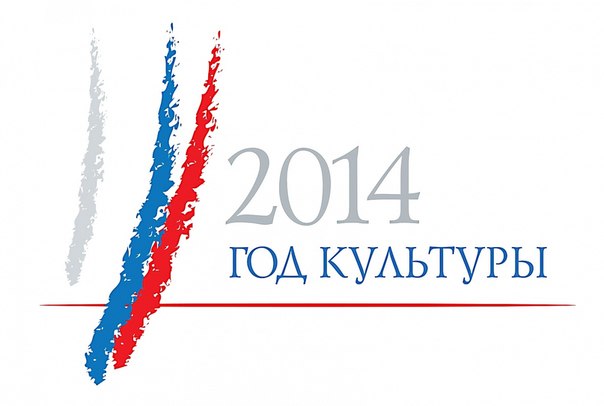 Золотая слава ДагестанаБиографический словарьМахачкала – 2014ББК 63.3(2Р-6Д)-4УДК 94(470.67)З-81Золотая слава Дагестана: Биографический словарь / Авт. А.Г. Дейнега; Сост. И.А. Кузьмина. – Махачкала: РОПЖ «Народы Дагестана», 2014. –    с., илл. ББК 63.3(2Р-6Д)-4УДК 94(470.67)Подвиги отцов – маяк для молодёжиНастанет день, настанет час, Страна на подвиг кликнет нас.Всю силу сердца, зоркость глазМы отдадим тебе достойно.Сулейман СтальскийПатриотическому воспитанию в нашей стране во все времена отводилась главенствующая роль, актуальность которой в наши дни приобретает особую значимость. «Я на всё решусь, чтобы только ещё иметь счастье видеть славу России, и последнюю каплю крови пожертвую её благосостоянию», – говорил в своё время П.И. Багратион.В мае 2015 года мы будем отмечать 70-летие Победы советского народа в Великой Отечественной войне. Великая Отечественная война 1941-1945 гг. навсегда вошла в историю нашей страны и всего человечества. И чем дальше уходит в историю героическое военное прошлое, тем полнее и ярче проявляется величие подвига нашего многонационального народа. Дагестанцы по праву гордятся своим вкладом в Великую Победу. Воины-дагестанцы показали себя храбрыми и искусными солдатами, умелыми командирами и грамотными политработниками. Они с честью оправдали высокое доверие Родины, оправдали надежды своего народа, который страстно хотел видеть в них достойных потомков, воплотивших в себе славный дух героических предков, покрывших себя боевой славой в многочисленных жестоких битвах с иноземными захватчиками. Глава Республики Дагестан Р.Г. Абдулатипов призвал не забывать о приближающемся праздновании 70-летнего юбилея Великой Победы и ветеранах, которых год от года остается все меньше. Внимание к ветеранам – это один из приоритетов Рамазана Гаджимурадовича, который неоднократно говорил о том, что героический пример ветеранов должен стать основой для воспитания в молодежи гражданственности и патриотизма.Сегодня патриотическому воспитанию уделяется большое внимание. Ведь не секрет, что не только подростки, но и многие взрослые не знают имена героев, сохранивших наше государство, совершенно не ориентируются в исторических событиях, не знают имён военачальников и просто солдат, тех, кому мы обязаны тем, что живём.Большое значение в патриотическом воспитании имеет региональный и местный компонент, воспитание толерантности и сохранение духовности, любви и уважения к своей Родине и своим землякам.В целях совершенствования системы патриотического воспитания, формирования у граждан в Республике Дагестан чувства патриотизма и высокой гражданственности была принята республиканская целевая программа "Патриотическое воспитание граждан в Республике Дагестан на 2011-2015 годы" (Постановление Правительства РД от 20.08.2010 N 304 "О республиканской целевой программе "Патриотическое воспитание граждан в Республике Дагестан на 2011-2015 годы").Комплекс программных мероприятий предусматривает охват патриотическим воспитанием всех категорий граждан в Республике Дагестан. Однако приоритетным направлением Программы является патриотическое воспитание подрастающего поколения – детей и молодежи. Воспитание патриотизма, гражданственности, формирование интереса к истории своего Отечества является одним из приоритетных направлений и в работе Национальной библиотеки Республики Дагестан им. Р. Гамзатова.В апреле 2014 года исполняется 80 лет со дня учреждения Звания Героя Советского Союза (16 апреля 1934 года постановление Центрального исполнительного комитета (ЦИК) СССР). К этим датам мы приурочили выпуск биографического словаря «Золотая слава Дагестана». Его автором является журналист, человек с активной жизненной позицией, давний близкий друг Национальной библиотеки РД им. Р. Гамзатова Александр Дейнега. Он долгие годы кропотливо разыскивал и обобщал информацию о жизни и подвигах Героев Советского Союза и полных кавалеров ордена Славы, связанных с Республикой Дагестан.Цель данного издания – оказать информационную поддержку в расширении содержательной стороны работы по патриотическому воспитанию граждан в образовательных учреждениях, библиотеках, ветеранских, молодёжных и других общественных организациях. Советуем использовать словарь в работе по патриотическому воспитанию.Издание адресуется воспитателям, библиотекарям, историкам, молодёжи, а также широкой читательской аудитории.«К отечеству»Сыны отечества клянутся!И небо слышит клятву их!О, как сердца в них сильно бьются!Не кровь течёт, но пламя в них.Тебя, отечество святое,Тебя любить, тебе служить – Вот наше звание прямое!Мы жизнию своей купитьТвоё готовы благоденство.Погибель за тебя – блаженство,И смерть – бессмертие для нас!Не содрогнёмся в страшный часСреди мечей на ратном поле,Тебя, как бога призовём,И враг не узрит солнца боле,Иль мы, сражённые, падём – И наша смерть благословится!Сон вечности покроет нас;Когда вдохнём последний раз,Сей вздох тебе же посвятится!А.И. Тургенев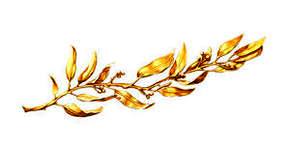 Герой Советского Союза – высшая степень отличия СССР. Высшее звание, которого удостаивали за совершение подвига или выдающихся заслуг во время боевых действий, а также, в виде исключения, и в мирное время. Звание Героя Советского Союза является высшей степенью отличия и присваивается за личные или коллективные заслуги перед Советским государством и обществом, связанные с совершением геройского подвига.Звание впервые установлено Постановлением ЦИК СССР от 16 апреля 1934 года, дополнительный знак отличия для Героя Советского Союза – медаль «Золотая Звезда» – учреждена Указом Президиума Верховного Совета СССР от 1 августа 1939 года.Первыми, кто был удостоен звания Героя Советского Союза, стали 20 апреля 1934 года полярные лётчики Анатолий Ляпидевский, Сигизмунд Леваневский, Василий Молоков, Николай Каманин, Маврикий Слепнёв, Михаил Водопьянов, Иван Доронин за спасение терпящих бедствие пассажиров и членов экипажа парохода «Челюскин».Указом Президиума Верховного Совета СССР от 1 августа 1939 года введён особый отличительный знак для Героев Советского Союза – медаль «Герой Советского Союза». Другим Указом от 16 октября 1939 года был утверждён внешний вид медали, которая получила название «Золотая Звезда».Орден Ленина к званию получили все одиннадцать лётчиков – первых Героев Советского Союза. Практика награждений была закреплена Постановлением ЦИК в Положении о звании Героя Советского Союза 29 июля 1936 года. В этой редакции гражданам, удостоенным звания, кроме грамоты полагался также орден Ленина.За подвиги, совершённые в годы Великой Отечественной войны, высокого звания удостоено 11 657 человек (из них 3 051 посмертно), в том числе дважды 107 (из них 7 посмертно). В числе Героев Советского Союза, участников Великой Отечественной войны – 90 женщин (из них 49 посмертно).Всего за время существования СССР звания Героя Советского Союза были удостоены 12 776 человек. В общем числе Героев Советского Союза 95 женщин. Среди Героев Советского Союза 44 человека – граждане зарубежных государств.Последним, кому была вручена медаль «Золотая Звезда» Героя Советского Союза, за участие в водолазном эксперименте, имитирующем длительную работу на глубине  под водой), стал 24 декабря 1991 года младший научный сотрудник – водолазный специалист, капитан 3-го ранга Леонид Михайлович Солодков. После распада СССР звание «Герой Советского Союза» было упразднено. Вместо него 20 марта 1992 года в России было учреждено звание «Герой Российской Федерации», также присваиваемое за выдающиеся подвиги. Юридически Герои Советского Союза имеют те же права, что и Герои России.Примечательно, что четверо Героев Советского Союза получили также звания Героев России: космонавты Сергей Крикалёв и Валерий Поляков, учёный-полярник Артур Чилингаров и полковник Российской Армии Николай Майданов (посмертно).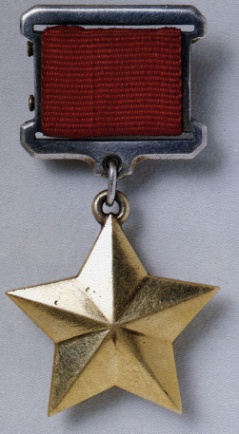 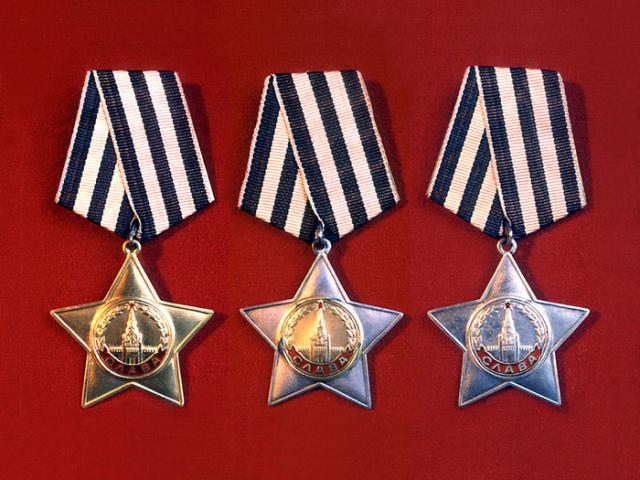 Абакаров Кади́ Абакарович (9.05.1913-29.02.1948). Герой Советского Союза (1946). Родился в селе Эчеда Андийского округа (ныне Цумадинского района), получил начальное образование. В ряды РККА Кади Абакаров был призван в феврале . командиром отделения (301-я стрелковая дивизия, 5-я ударная армия, 1-й Белорусский фронт). Кади Абакаров особо отличился в ходе Берлинской операции – при штурме Зееловских высот. 17 апреля . в бою за железнодорожную станцию «Вербиг» (северо-восточнее г. Зеелов) под командованием Кади Абакаровича Абакарова была отражена контратака танков и штурмовых орудий гитлеровцев. В результате боя группа из 4-х человек под командованием старшины Абакарова уничтожила семь танков, два штурмовых орудия и несколько десятков гитлеровцев, а лично старшина Кади Абакаров уничтожил 5 танков и одно штурмовое орудие. В конце . К.А. Абакаров был демобилизован. Работал в средней школе села Агвали Цумадинского района, затем заведовал районным торговым отделом, сберегательной кассой.Абдулаев Абдурахман Ягъяевич (15.11.1919-1987). Герой Советского Союза (1945). Родился в селе Муцалаул Хасавюртовского округа (ныне района). Окончил 7 классов. Работал в винсовхозе. В Красную Армию был призван в . Участник советско-финляндской войны (1939-1940). Командир отделения автоматчиков (51-я армия 4-й Украинский фронт) старший сержант Абдурахман Абдулаев на подступах к г. Севастополю 7 мая . произвёл разведку огневых точек врага. Под огнём противника сумел пробраться к входу в дот и гранатами уничтожил его расчёт. Это позволило роте сделать стремительный рывок вверх, к вражеским траншеям. В ходе боя старший сержант Абдулаев заменил раненого командира взвода. Взвод прорвал передний край обороны, отразил контратаки и вышел ко второй траншее. Уничтожил несколько гитлеровцев в рукопашной схватке. Своими умелыми и самоотверженными действиями старший сержант А.Я. Абдулаев способствовал дальнейшему продвижению роты. В конце . был демобилизован и вернулся на родину. Работал в Аксайском управлении оросительных систем.Абдулманапов Магомед-Загид (30.09.1924-13.04.1944). Герой Советского Союза (1944). Родился в с. Карата Ахвахского района. Окончил семь классов средней школы и школу фабрично-заводского ученичества. С . в рядах Красной Армии. В боях Великой Отечественной войны с . 12 апреля . заместитель командира сапёрного отделения (4-й Украинский фронт), гвардии младший сержант М-З. Абдулманапов в составе разведывательной группы проводил разведку позиций противника. У села Ашага-Джамин завязался жестокий бой с вражеским батальоном. Враг пробовал было атаковать разведчиков, но всякий раз атака подавлялась. Когда боеприпасы у разведчиков закончились, разведчики бросились на врагов, били прикладами, лопатками. Даже раненые не поднимали рук, а продолжали драться. Безоружные советские воины уничтожили еще 13 солдат и одного офицера, прежде чем были схвачены. Их пытали весь день и всю ночь. 13 апреля 1944 года герои-краснофлотцы были расстреляны. В городе Саки Крымской области улице присвоено имя Восьми Героев и установлен обелиск. Памятник Героям сооружен в городе Симферополь.Абдулмеджидов Ахмед Дибирович (3.06.1923-27.03.1944). Герой Советского Союза (1945). Родился в ауле Моксоб Чародинского района. Работал чабаном. В Военно-Морском Флоте с . В Великой Отечественной войне участвовал с . В апреле . краснофлотец Абдулмеджидов был направлен в отдельный батальон морской пехоты Черноморского флота, участвовал в десантных операциях. Во второй половине марта . войска 28-й армии начали бои по освобождению города Николаева. Чтобы облегчить фронтальный удар наступающих, было решено высадить в порт Николаев десант под командованием старшего лейтенанта Константина Ольшанского. В него вошли 55 моряков, 2 связиста и 10 сапёров. Одним из десантников был краснофлотец Абдулмеджидов. Двое суток отряд вёл кровопролитные бои, отбил 18 ожесточённых атак противника, уничтожив при этом до 700 солдат и офицеров врага. Во время последней атаки фашисты применили танки-огнемёты и отравляющие вещества. Но ничто не смогло сломить сопротивление десантников. Они с честью выполнили боевую задачу. Геройски пали все офицеры, все старшины, сержанты и многие краснофлотцы. Геройски погиб и Абдулмеджидов. Из 68 десантников в живых осталось 6 человек. Похоронен в братской могиле в городе Николаев в сквере 68-ми десантников.Абдурахманов Зульпукар Зульпукарович (15.03.1924-22.11.1944). Герой Советского Союза (1944). Он родился в с. Ташкапур Левашинского района. После окончания школы продолжил учебу в Буйнакском педучилище. В 1942 г. уходит на фронт, и боевое крещение получает под Сталинградом. Он окончил курсы младших лейтенантов. 27 августа . в бою за овладение деревней Орак в Молдавии его взвод взял в плен 150 солдат и офицеров противника. Сам Абдурахманов лично уничтожил 30 фашистов, 36 захватил в плен. 3-4 октября . при прорыве обороны противника, в боях за господствующую высоту он гранатами уничтожил две пулеметные точки. В ноябре . в боях за село Драж группа Абдурахманова, отражая контратаки, уничтожила до 40 вражеских солдат и офицеров и дала возможность основным силам полка вырваться вперед. Лейтенант Абдурахманов все время находился в первых рядах наступающих и лично уничтожил из автомата 12 немецких солдат. 22 ноября . командир взвода Абдурахманов, выполняя поставленную перед взводом задачу по освобождению села Гайич, героически погиб.Абрамов Шетиель Семёнович (11.11.1918-14.05.2004). Герой Советского Союза (1945). Родился в г. Дербент. Окончил 10 классов школы в г. Махачкале, в . – 3 курса геологоразведочного факультета Грозненского нефтяного института. В армии с июля . В декабре . окончил ускоренные курсы Грозненского военного пехотного училища. Участник Великой Отечественной войны с мая . в должности командира взвода, а с лета . – командир роты. В . в составе Юго-Западного фронта освобождал Донбасс и Левобережную Украину. В июле-августе . на 1-м Белорусском фронте освобождал Варшаву и Лодзь. Особо отличился в боях при освобождении города Познань (Польша). 19 февраля . после выхода из строя командира батальона принял командование на себя. При штурме Познанской цитадели его батальоном было уничтожено до 400 вражеских солдат и офицеров. В конце марта 1945 года батальон под командованием Ш.С. Абрамова штурмом овладел крепостью Кюстрин, а затем участвовал в штурме Берлина. С июня 1946 г. майор Ш.С. Абрамов – в запасе. В . окончил Грозненский нефтяной институт, а потом там же преподавал до . С . жил в Москве.Акаев Юсуп Абдулабекович (14.08.1922-19.11.1949). Герой Советского Союза (1944). Родился в г. Буйнакск. Окончил 7 классов. Работал учителем. В . окончил юридическую школу. В Военно-Морском Флоте с 1941 г. В . окончил военно-морское авиационное училище. На фронте с сентября . Боевое крещение принял на Черноморском флоте, под Новороссийском. Командир 2-й авиационной эскадрильи 47-го штурмового авиационного полка ВВС Краснознамённого Балтийского флота капитан Юсуп Акаев к июлю . совершил сто четыре боевых вылета, уничтожил восемнадцать различных кораблей, три паровоза, одиннадцать танков и много другой боевой техники противника. Награждён орденом Ленина, тремя орденами Красного Знамени, орденами Александра Невского, Отечественной войны 1-й степени, медалями. С . майор Акаев Ю.А. - в отставке. Скончался 19 ноября 1949 года, на 28-м году жизни. Имя Героя Советского Союза Ю.А. Акаева носят школа №1 в городе Кизилюрте и совхоз в селе Учкент Буйнакского района Дагестана.Алиев Александр (Араз) Маме́дович (23.07.1922-22.11.1984). Герой Советского Союза (1944). Родился в селении Цилинг Курахского района. Получил неполное среднее образование. До войны работал слесарем в Астраханском судоремонтном объединении. В ряды Красной Армии был призван в январе , а с июня . на фронтах Великой Отечественной войны. Стрелок 296-го гвардейского стрелкового полка, Карельского фронта, гвардии красноармеец Алиев особо отличился при форсировании реки Свирь 21 июня 1944 года, которое явилось началом Свирско-Петрозаводской операции по освобождению Карелии. В этот день комсомолец Алиев на одной из десяти лодок с чучелами, имитирующими переправу бойцов, преодолел реку в районе города Лодейное Поле с целью выявить огневые точки противника. Несмотря на то, что лодка-мишень была пробита в нескольких местах, Алиев одним из первых достиг противоположного берега и уничтожил пулемётный расчёт, тем самым способствовал форсированию реки подразделениями полка. После войны был демобилизован и вернулся в Астрахань, где жил и работал таксистом.Алиев Гасрет Агаевич (14.12.1922-28.02.1981). Герой Советского Союза (.1943). Родился в с. Хнов Самурского округа (ныне Ахтынского района). Получил неполное среднее образование. До войны работал в колхозе. Призван в ряды Красной Армии в . В этом же году на фронтах Великой Отечественной войны. Войсковой разведчик 496-й отдельной разведывательной роты Степного фронта, красноармеец Г.А. Алиев особо отличился в ночь на 26 сентября 1943 года, когда в составе разведгруппы из девятнадцати человек под командованием лейтенанта Шпаковского переправился через реку Днепр в районе села Сошиновка (Днепропетровская область). В течение ночи и дня группа отражала контратаки противника. Лично Алиевым в рукопашных схватках и огнём из автомата было уничтожено несколько десятков гитлеровцев. В последующих боях по расширению плацдарма отважный разведчик обеспечивал командование важными разведданными о неприятеле. В . Г.А. Алиев окончил курсы младших лейтенантов. С . лейтенант Алиев в запасе. Жил и работал в Махачкале.Алиев Сааду Давудович (22.01.1917-12.10.1991). Герой Советского Союза (1943). Родился в селении Урада Аварского округа (ныне Гунибского района). Окончив неполную среднюю школу, работал в родном селе ликвидатором неграмотности, библиотекарем. В ., окончив педагогические курсы, стал учителем начальной школы в райцентре Гуниб. Призван в Красную Армию в . и направлен для прохождения воинской службы на Север. С первых дней на фронтах Великой Отечественной войны. Снайпер 35-го гвардейского стрелкового полка 14-й армии Карельского фронта, гвардии сержант Алиев к июню . уничтожил 126 вражеских солдат и офицеров. В . окончил курсы младших лейтенантов. После чего обучил искусству меткой стрельбы сотни снайперов 14-й армии Карельского фронта. В октябре ., участвуя в Петсамо-Киркенесской операции, получил тяжёлое ранение, но после излечения вернулся на передовую и принимал участие в штурме Берлина и освобождении Праги. С . старший лейтенант Алиев в запасе. Жил в Махачкале и работал на Махачкалинском машиностроительном заводе.Алиев Шамсула Файзулла оглы (Фейзуллаевич) (17.04.1915-19.11.1943). Герой Советского Союза (1944). Родился в г. Дербент. Окончил Дербентское педагогическое училище, после чего работал учителем. В . был призван в Красную Армию. В этом же году окончил ускоренный курс Бакинского военного пехотного училища. С сентября . участвует в Великой Отечественной войне в боях на Северном Кавказе. Сражался под Моздоком. Участвовал в освобождении Новороссийска. Заместитель командира батальона 56-й армии Северо-Кавказского фронта, капитан Алиев также особо отличился в боях на Керченском полуострове осенью . 11 ноября . капитан Алиев во главе батальона в районе города Керчь, отразил 3 контратаки противника, уничтожил до двух рот гитлеровцев. В бою за расширение плацдарма Шамсулла несколько раз поднимал в атаку батальон. Прорвав две линии обороны, десантники ворвались на территорию заводов им. Кирова и им. Войкова. В этой схватке было уничтожено 250 вражеских солдат и офицеров, были захвачены склад боеприпасов и боевая техника врага.19 ноября капитан Алиев погиб смертью храбрых в бою на подступах к Керчи.Алисултанов Султан Кадырбекович (10.06.1916-2000). Герой Советского Союза (1945). Родился в селении Баршамай Кара-Кайтагского округа (ныне Кайтагского района). Получив начальное образование, работал бригадиром в колхозе. Призван в ряды Красной Армии в . Участвовал в советско-финляндской войне (1939-1940). С первых дней Великой Отечественной войны находился на фронте в действующей армии в должностях командира стрелкового отделения, командира огневого взвода, командира артиллерийской батареи. Участвовал в освобождении от немецких захватчиков Сталинграда, Воронежа, Орла, Брянска, городов Украины, Белоруссии, Латвии, Литвы, Эстонии, Польши. Командир батареи 547-го минометного полка 1-го Белорусского фронта, лейтенант Алисултанов особо отличился 17 апреля , он, в числе первых из однополчан, переправился через р. Одер южнее г. Шведт (Германия). Установив связь с огневой позицией батареи, огнём оказал содействие пехоте по отражению контратак крупных сил противника и удержанию плацдарма. После демобилизации в августе . жил в г. Махачкале, находился на государственной службе.Амет-Хан Султан (25.10.1920-1.02.1971). Дважды Герой Советского Союза (1943, 1945). Родился в г. Алупка (ныне - в черте города Ялта Республики Крым). В . С. Амет-Хан окончил 7 классов, а в . – аэроклуб. В Красной Армии с февраля . В . окончил 1-ю Качинскую военную авиационную школу. В Молдавии встретил начало Великой Отечественной войны. Он участвует в Сталинградской битве, в освобождении Ростова-на-Дону, в ожесточённых воздушных боях на Кубани, в освобождении Таганрога, Мелитополя, Крыма. Последний свой воздушный бой помощник командира полка по воздушно-стрелковой службе гвардии майор Султан Амет-Хан провёл 29 апреля 1945 года над аэродромом Темпельхоф, сбив «Фокке-Вульф-190». Всего за время войны он совершил 603 боевых вылета (из них 70 – на штурмовку живой силы и техники противника), провёл 150 воздушных боёв, в которых сбил лично 30 и в составе группы 19 самолётов противника. После окончания войны С. Амет-Хан становится лётчиком-испытателем Лётно-исследовательского института. За время лётной работы он освоил около 100 типов летательных аппаратов, его налёт составил 4237 часов. Погиб при выполнении испытательного полёта на летающей лаборатории Ту-16, предназначенной для испытания нового реактивного двигателя. Похоронен в Москве на Новодевичьем кладбище.Апальков Михаил Петрович (12.11.1925-25.03.2013) – полный кавалер ордена Славы. Родился в селе Труновском Ставропольского края. В селении Карата Ахвахского района окончил 7 классов, работал бухгалтером в райпо. В Красной Армии с . на фронте в Великой Отечественной войне с февраля . разведчик гвардейского стрелкового полка (70-я армия 1-й Белорусский фронт). Рядовой Апальков 25 августа . в составе группы воинов проник в тыл противника, уничтожил 13 фашистов и захватил пулемет. 5 сентября был награжден орденом Славы 3 степени. 17 января он в составе подразделения близ населенного пункта Модлин первым ворвался в траншею противника уничтожил 2 и пленил 4 немецких солдат. 8 февраля . награжден орденом Славы 2 степени. 18 марта . в районе г. Гросс-Катц ликвидировал пулемет с расчетом, был ранен, но поля боя не покинул. 29 июня . награжден орденом Славы 1 степени. После войны, до ухода на пенсию, работал в РОВД Ахвахского района.Асанов Алимхан Баранбаевич (23.09.1921-14.01.1974) - полный кавалер Ордена Славы. Родился. в ауле Нариман Ногайского района. Окончил Дагестанский сельскохозяйственный техникум, работал зоотехником в колхозе. В Красной Армии с июля 1941, в боях Великой Отечественной войны с октября . Разведчик 57-го гвардейского кавалерийского полка (1-й Белорусский фронт) гвардии старший сержант Асанов находясь в разведке 27 августа . переправился через р. Висла и захватил 2 солдата, давших ценные сведения. 15 октября . награжден орденом Славы 3 степени. Командир отделения разведки Асанов 4 ноября . севернее г. Пулавы гранатами забросал траншею противника, был ранен, но не покинул поля боя. 24 апреля . награжден орденом Славы 2 степени. Командир минометного расчета в бою в районе г. Ораниенбург 23 апреля . подбил вражеский автомобиль и уничтожил 15 автоматчиков, вынес с поля боя раненого бойца. 17 февраля . был награжден орденом Славы 1 степени. В . был демобилизован. Работал председателем профкома.Байбулатов (Бейбулатов) Ирбайхан Адылханович (03.1912-26.10.1943). Герой Советского Союза (1943). Родился в с. Осман-Юрт Хасавюртовского округа (ныне района). В . окончил Грозненское педучилище, работал директором начальной школы. В июне . призван в Красную Армию. В . окончил Буйнакское военное пехотное училище. С января . в должности командира пулеметного взвода, а затем командира роты участвовал в боях. В боях в районе станицы Пролетарской командир роты Байбулатов получил тяжёлое ранение. Был признан погибшим и награждён орденом Красной Звезды. На родину была отправлена похоронка. Но отважный офицер выжил и вернулся на фронт в свою часть. С 19 по 23 октября . его батальон вел бои на улицах Мелитополя. За четыре дня боев батальоном было подавлено свыше 100 огневых точек, отражено 19 контратак танков и пехоты, уничтожено 7 танков и около 1000 немецких солдат и офицеров. Командир батальона 690-го стрелкового полка 4-го Украинского фронта Байбулатов лично уничтожил два танка и более двадцати гитлеровцев. Отважный комбат погиб в бою 26 октября. Он похоронен в г. Мелитополе в братской могиле.Балабин Юрий Михайлович (28.08.1922-16.01.2007). Герой Советского Союза (1945). Родился в г. Астрахань, затем семья переехала в г. Кизляр. Здесь он окончил неполную среднюю школу и продолжал учебу в аэроклубе. В Красную Армию был призван в . из г. Кизляр. Окончил Саратовскую военную авиационную школу в 1941 году. Участник Великой Отечественной войны с августа . Штурман 144-го гвардейского штурмового авиаполка, 1-й Украинский фронт, гвардии капитан Ю. Балабин к маю 1945 года совершил 232 боевых вылета на разведку и штурмовку железнодорожных эшелонов, скоплений войск противника. Только в период с января по апрель . в результате штурмовых ударов он лично уничтожил: 1 самолет, 7 танков, 13 автомашин, 6 орудий полевой артиллерии, 4 бензоцистерны, 3 склада с боеприпасами. После войны продолжал службу в ВВС. В . окончил Военно-воздушную академию (Монино), в . - Военную академию Генштаба. С 1974 года генерал-майор авиации Ю.М. Балабин — в запасе. Жил в городе Волгоград.Бараненко Владимир Яковлевич (13.08.1923-22.06.1975). Герой Советского Союза (1946). Родился в селе Кербутовка Черниговской области. Окончил среднюю школу и аэроклуб в г. Махачкала. В . был призван на службу в Рабоче-крестьянскую Красную Армию. В . окончил Краснодарскую военную авиационную школу пилотов. С того же года - на фронтах Великой Отечественной войны. К маю . старший лейтенант Бараненко был заместителем командира эскадрильи 947-го штурмового авиаполка 15-й воздушной армии Ленинградского фронта. За годы войны он совершил 128 успешных боевых вылетов, в ходе которых лично уничтожил 23 танка, 8 орудий, 85 автомашин, 7 складов с боеприпасами, а также массу другой боевой техники и живой силы противника. После окончания войны продолжил службу в Советской Армии. В . окончил Краснодарскую высшую офицерскую школу штурманов ВВС. В . в звании капитана был уволен в запас. Проживал в Краснодаре.Баташев Николай Иванович (6.05.1915-1997). Герой Советского Союза (1944). Родился в г. Астрахань. Окончил начальную школу. Работал каменщиком в городе Вольск. В Красной Армии с . Участник советско-финляндской войны (1939-1940). Участник Великой Отечественной войны с августа . 6 октября . в бою за плацдарм на правом берегу реки Днепр батальон пехоты противника при поддержке одного самоходного орудия и танка двигалось на рубеж старшего сержанта Баташева. Минометный расчет уничтожил 2 пушки и 4 пулемета противника. Дважды раненный, Баташев нашел силы взять противотанковое ружье и вступить в поединок с самоходкой. Сменившая боевые порядки наша артиллерия открыла огонь по "Фердинанду" и прижала к земле пехоту противника. Воспользовавшись этим, разведчики дивизиона эвакуировали потерявшего сознание Баташева. После излечения в госпитале Н.И. Баташев принимал участие в боях за освобождение Симферополя, Севастополя. Затем его боевой путь прошел через Прибалтику, он принимал участие в разгроме курляндской группировки врага. В . демобилизовался и приехал в г. Кизляр, где жили родители. А в 60-е годы переехал в г. Киев.Белоусов Василий Савельевич (2.12.1925-8.09.1977). Герой Советского Союза (1943). Родился в с. Раздоры Харьковской области (Украина). Работал электросварщиком, маляром. Окончил среднюю школу в г. Махачкале и был призван в Красную Армию в . из Дагестана. Участие в боя принял 4 сентября . Стрелок стрелковой роты (75-я гвардейская стрелковая дивизия 60-й армии Центрального фронта), гвардии красноармеец Белоусов принимал активное участие в форсировании реки Днепр севернее Киева, в боях при захвате и удержании плацдарма в районе сел Глебовка. Он один из первых форсировал р. Днепр, бесстрашно, не жалея сил и жизни дрался против немецких захватчиков. Во время наступления на д. Ясногородка первым ворвался в боевые порядки врага и лично сам убил 15 немцев, 3-х взял в плен и доставил их в штаб. В . окончил курсы лейтенантов. Капитан запаса. После демобилизации жил и работал в г. Черновцы (Украина).Бовт Василий Афанасьевич (12.12.1916-28.10.1949). Герой Советского Союза (1946). Родился в с. Васильевка Казахской ССР. До Великой Отечественной войны жил и работал в городе Барнаул Алтайского края. Призван в армию в . В действующей армии – с 24 марта . Сражался в 60-й гвардейской стрелковой дивизии на 3-м Украинском и 1-м Белорусском фронтах, принимал участие в освобождении Украины, Молдавии, Польши, в боях на территории Германии и в штурме Берлина. Командир пулемётного расчёта 180-го гвардейского стрелкового полка, гвардии сержант особо отличился в апреле-мае . в Берлинской операции – при форсировании рек Альте-Одер и Штобберов в ходе наступления на Берлин. 19 апреля 1945 года, когда соседние подразделения отошли, и фашисты угрожали прорывом в тыл части, он выбрал выгодную позицию для своего станкового пулемёта и отбил три вражеских атаки. В четвёртой подпустил группу противника на 15-20 метров и забросал её гранатами. После войны В. Бовт был демобилизован. Жил и работал в городе Кизляр.Болгарин Сергей Иванович (10.10.1925-10.02.2002). Герой Советского Союза (1945). Родился в с. Коротное Молдавской ССР. Работал слесарем-сборщиком на заводе. В начале войны был эвакуирован на восток. Работал на строительстве железной дороги Кизляр-Астрахань. Призван в РККА в 1943 г. Кизлярским райвоенкоматом Дагестана. Воевал на Прибалтийском и 3-м Белорусском фронтах. 25 июня 1944 г. в бою за с. Шарки Витебской области уничтожил вражеский пулемет и 25 фашистов (взял в плен 3-х солдат). 8 июля 1944 г. на подступах к г. Лиде из станкового пулемета уничтожил 50 гитлеровцев. 10 июля этого же года в бою за переправу на р. Дитва около с. Поречаны, прорвался к железнодорожному мосту, уничтожил саперов противника, пытавшихся взорвать мост, при огневой поддержке его пулемёта кавалерийский эскадрон захватил этот мост. После окончания войны был демобилизован и находился на хозяйственной работе, с 1950 г. жил в с. Покровка Одесской области, работал бригадиром тракторной бригады. Почётный гражданин г. Лида (1985).Бондаренко Владимир Илларионович (15.07.1914-6.11.1943). Герой Советского Союза (1945). Родился в г. Порт-Петровск (ныне Махачкала). Когда ему было 8 лет, переехал к брату в Орехово-Зуево Московской области. Окончил фабрично-заводское училище (ФЗУ), работал арматурщиком. В 1939 г. В.И. Бондаренко призвали в ряды Красной Армии и направили в Западный военный округ. Здесь его и застала война. В боях с фашистскими захватчиками под Гомелем в августе . он был тяжело ранен и, оставшись на оккупированной территории, создал партизанскую группу, действовавшую в Гомельских лесах. За 26 дней в июле-августе . было пущено под откос 16 эшелонов врага, взорвано 80 платформ с военной техникой, уничтожено 250 вражеских солдат и офицеров. 6 ноября 1943 года группа подрывников соединения черниговских партизан возвращалась после выполнения боевого задания на базу. Около села Березичи Волынской области они попали в засаду. В этом бою с врагами бесстрашный народный мститель Владимир Бондаренко пал смертью храбрых. Похоронен в селе Березичи Волынской области (Украина).Буганов Гаджи Османович (25.09.1918-20.05.1987). Герой Советского Союза (1945). Родился в ауле Канар Лакского района. В . окончил Дагестанский педагогический институт. Работал преподавателем Махачкалинского медицинского техникума. В Красную Армию был призван в . В 1941 году окончил курсы младших лейтенантов, в . - курсы «Выстрел». В действующей армии с октября . Участвовал в битве за Кавказ, в Яссо-Кишиневской, Будапештской и Венской наступательных операциях. В ночь на 7 ноября . ударно-штурмовой стрелковый батальон (53-я армия, 2-й Украинский фронт) под командованием капитана Буганова, под огнём противника, форсировал реку Тисса в районе села Тисса-Ервань (ныне в черте города Тисафюред в Венгрии), овладел высотой, занял плацдарм на западном берегу реки, отбил 4 контратаки противника и обеспечил форсирование реки другими подразделениями полка. В 1953 году окончил Военную академию им. М.В. Фрунзе. После войны до . продолжал службу в армии. С декабря . полковник Буганов - в запасе. Жил и работал в Харькове.Велиев Мирза Давлетович (31.08.1923-6.11.1944). Герой Советского Союза (1945). Родился в селе Юхары Легер ныне Кусарского района Азербайджана. Образование неполное среднее. С началом Великой Отечественной войны добровольцем ушел в Красную Армию. На фронте стал наводчиком 45-мм орудия. В первом же бою после гибели командира орудия принял командование расчётом. Через некоторое время стал старшим сержантом и был назначен командиром орудия. Прошел боевой путь от Кавказа до столицы Венгрии - Будапешта. Освобождал Кубань, Украину, Болгарию, Румынию. Бессмертный подвиг совершил в боях на территории Венгрии. 6 ноября . в район села Вашад юго-восточнее Будапешта позиции стрелкового батальона, который поддерживал расчет "сорокопятки" гвардии старшего сержанта Велиева, были атакованы противником при поддержке 20 танков. Артиллеристы вступили в неравный бой. После уничтожения головного танка расчёт орудия был выведен из строя. Оставшись один, Велиев уничтожил ещё три танка, бронетранспортер, автомашину с пехотой. Вел огонь до тех пока, пока его не настигла вражеская пуля. Похоронен на месте боя в селе Вашад (Венгрия). Волкодав Иван Егорович (27.06.1913-7.01.1983). Герой Советского Союза (1945). Родился в селе Старая Криуша Воронежской области. Окончил 6 классов. В . был призван в Красную Армию. Участник войны с Финляндией (1939-1940). На фронтах Великой Отечественной войны с сентября . В первых боях был ранен. В 1942 году окончил курсы младших политруков, в . - курсы переподготовки политсостава. Особо отличился в боях в Восточной Пруссии. В ночь на 26 апреля . гвардии майор Волкодав во главе десантного отряда форсировал пролив и захватил плацдарм на косе Фрише-Нерунг (Калининградская область) в районе крепости Пиллау. Отряд разгромил штаб вражеской дивизии и 6 часов удерживал плацдарм, отбил многочисленные атаки врага и захватил в плен командира дивизии и до 2,5 тысяч солдат и офицеров. Офицер Волкодав лично истребил из автомата несколько десятков гитлеровцев. После победы остался в армии. С . подполковник Волкодав - в запасе. Жил в г. Махачкале, работал в исполкоме горсовета.Гаджиев Магомет Имадутдинович (20.12.1907-12.05.1942). Герой Советского Союза (1942). Родился в с. Мегеб ныне Гунибского района. Окончил высшее военно-морское училище им. М.В. Фрунзе. Службу начинал помощником командира на подлодках Черноморского флота, с 1933 г. на Тихоокеанском флоте. В 1935 г. за успехи в боевой и политической подготовке был награжден орденом Ленина, став первым дагестанцем, удостоенным высшей награды СССР. В 1939 г. закончил Военно-морскую академию им. Ворошилова. С октября 1940 г. командовал дивизионом бригады подводных лодок. 30 июля 1941 г. ему было присвоено звание капитана 2-го ранга. С началом Великой Отечественной войны М. Гаджиев постоянно находился на боевых позициях. Лодки его дивизиона менее чем за год военных действий в Баренцевом море потопили 27 вражеских кораблей, 10 из них – при личном участии комдива. Погиб Магомет Гаджиев 12 мая 1942 г. Указом президиума Верховного Совета СССР от 11 октября 1942 г. капитану 2-го ранга Гаджиеву Магомету Имадутдиновичу присвоено звание Героя Советского союза посмертно.Гальченко Леонид Акимович (2.04.1912-26.09.1986). Герой Советского Союза (1942). Родился в г. Петровск-Порт (ныне Махачкала). После окончания 7 классов в ., был зачислен в РККА и два года обучался в Сталинградской военной авиационной школе лётчиков. Принимал участие в войне с Финляндией (1939-1940). В . капитан Гальченко окончил курсы усовершенствования командного состава в Липецке. В Великой Отечественной войне принял участие с 25 июня 1941 г. Вскоре стал одним из лучших в полку, имея на своём счету несколько сбитых вражеских самолётов. Но особенно хорошо ему удавались разведывательные полеты. К концу сентября 1941 года совершил 77 боевых вылетов, сбил 7 самолётов противника. В октябре . майору Гальченко сформировали новый, 609-ый истребительный авиационный полк, который он же и возглавил. Полк под его командованием до ноября 1942 г. прикрывал с воздуха Кандлакшское направление. После войны служил на командных должностях в ВВС Закавказского военного округа. В . полковник Гальченко из-за тяжелой болезни уволен в запас. Вернулся на родину, в г. Махачкалу, активно участвовал в военно-патриотической работе. Гамзатов Магомед Юсупович (5.05.1910-5.09.1976). Герой Советского Союза (1943). Родился в с. Мегеб ныне Гунибского района. Окончил 7 классов неполной средней школы, в . - двухгодичные кооперативные курсы, и был призван в Рабоче-крестьянскую Красную Армию. В . он окончил Закавказскую объединённую военную школу. С октября . - на фронтах Великой Отечественной войны. Участвовал в боях на Северо-Кавказском фронте. К ноябрю 1943 г. гвардии майор Магомед Гамзатов командовал батальоном Северо-Кавказского фронта. Отличился во время освобождения Крыма. В ночь со 2 на 3 ноября . батальон Гамзатова погрузился на суда и в шторм на них проплыл  через Керченский пролив. Когда батальон высадился на Керченском полуострове в районе деревне Глейки, Гамзатов развернул его на захваченном плацдарме и на следующий день выбил войска противника из села Маяк. Закончил войну в Восточной Пруссии в должности командира полка. В . в звании подполковника Гамзатов был уволен в запас. Проживал в г. Тверь, занимался общественной работой. Горбачёв Иван Петрович (24.03.1923-14.03.2003). Герой Советского Союза (1945). Родился в станице Ивановской Краснодарского края. В 3-х летнем возрасте потерял мать, после чего его семья переехала в Махачкалу. Здесь же окончил школу и работал токарем на ремонтно-механическом заводе (ныне завод им. М. Гаджиева). В . был призван в ряды Красной Армии. Прошел учёбу в Тбилисской полковой школе связи. На фронте с января . Воевал на Северо-Западном фронте в составе 2-й гвардейской воздушно-десантной дивизии. В мае 1944 г. закончил Московское стрелково-миномётное училище и был направлен командиром взвода автоматчиков. Особо отличился в боях за освобождение Польши, при форсировании рек Западный Буг и Висла. Позже Иван Петрович участвовал в штурме Берлина. Войну закончил командиром роты. Участвовал в Параде Победы (1945). После войны вернулся в станицу Ивановскую, где работал 1-м секретарем райкома комсомола. В 1950 г. переехал в город Иваново. Работал токарем на заводе им. Королёва. С 1975 г. в запасе в звании подполковника. Гражданкин Виктор Иванович (23.09.1900-13.08.1977). Герой Советского Союза (1945). Родился в г. Порт-Петровск (ныне г. Махачкала). В Красной Армии с ноября . Участвовал в Гражданской войне. В . окончил 3-и Туркестанские артиллерийские командные курсы, в 1925-м - артиллерийское отделение Среднеазиатской объединённой военной школы. В годы войны командовал 11-й лёгкой артиллерийской Свирской бригадой 7-й артиллерийской Запорожской Краснознамённой ордена Суворова дивизии прорыва 46-й армии 3-го Украинского фронта. Участвовал в оборонительных сражениях в Прибалтике и Ленинградской области. В декабре . назначен начальником армейской оперативной группы ГМЧ Северо-Западного фронта. Участвовал в Ржевско-Вяземской, Ясско-Кишинёвской, Белградской, Будапештской, Венской наступательных операциях. При форсировании Дуная в ночь на 5 декабря 1944 г. в районе города Эрчим полковник Гражданкин умело организовал переправу бригады на правый берег, где она с близкого расстояния отразила 6 танковых контратак противника. В ноябре . уволен в запас по болезни. Жил в станице Новотитаровская Краснодарского края.Григорьев Иван Яковлевич (1916-20.02.1945). Герой Советского Союза (1945). Родился в селе Лопуховка Руднянский район Волгоградской области. После окончания средней школы, работал трактористом. В . он был призван на службу в Рабоче-крестьянскую Красную Армию. С июня . участвует в боях Великой Отечественной войны. К августу . гвардии старшина Иван Григорьев командовал орудием танка 8-го гвардейского танкового полка 19-го танкового корпуса 51-й армии 1-го Прибалтийского фронта. Отличился во время освобождения Литовской ССР. 26 августа . в бою в районе местечка Наудите Добельского района, действуя в засаде, экипаж танка сорвал атаку тридцати немецких танков и пехоты, уничтожив 6 танков, 2 противотанковых орудия и несколько десятков солдат и офицеров противника. Погиб в горящем танке, до последнего ведя бой под Триэды 20 февраля , уничтожив при этом ещё два танка противника. Похоронен в городе Приекуле. В дальнейшем был перезахоронен на воинском кладбище г. Махачкала. Указом Президиума Верховного Совета СССР от 24 марта 1945 года гвардии старшина Иван Яковлевич Григорьев посмертно был удостоен высокого звания Героя Советского Союза. Именем Григорьева названа Лопуховская средняя школа.Громаковский Владимир Александрович (15.03.1922-15.10.1946). Герой Советского Союза (1946). Родился в г. Оренбурге. Окончил среднюю школу. В . призван в ряды Красной Армии из Махачкалы. В . окончил Краснодарскую военно-авиационную школу пилотов. В боях Великой Отечественной войны принял участие с августа . Воевал в составе 2-й и 16-й воздушных армий на Брянском, Воронежском, 1-м Украинском и 1-м Белорусском фронтах. Участвовал в оборонительных боях под Воронежем, в Курской битве, освобождении Украины, Польши, разгроме врага на территории Германии. Всего к маю 1945 года командир звена 176-го гвардейского истребительного авиационного полка гвардии старший лейтенант В.А. Громаковский совершил 186 боевых вылетов, в воздушных боях сбил 16 самолетов противника. После окончания Великой Отечественной войны продолжал службу в Военно-воздушных силах. С 1954 г. полковник В.А. Громаковский — в запасе. Работал механиком-испытателем в ПО им. В.В. Чернышёва. Жил в Москве.Датуев Абдуразак Алибекович (9.05.1909-9.03.1979) – полный кавалер ордена Славы. Родился в с. Карланюрт ныне Хасавюртовского района. Образование начальное. Работал в колхозе. В Красной Армии и в боях Великой Отечественной войны с декабря 1941 г. Заместитель командиpa отделения ПТР 568-го стрелкового полка (1-й Украинский фронт) младший сержант Датуев в боях 1-3 января 1944 г. за г. Новоград-Волынский (Житомирская обл.) поджег автомашину противника, в которой погибло более 10 гитлеровцев. 31 мая 1944 г. награжден орденом Славы 3 степени. 3 августа 1944 г. в период расширения плацдарма на левом берегу Вислы юго-западнее г. Сандомир (Польша) при отражении контратаки противника огнем из ПТР подавил пулемет. 7 сентября 1944 г. награжден орденом Славы 2 степени. Старший сержант, пулеметчик Датуев 24 апреля 1945 г. в районе населенных пунктов Марцдорф, Дибренхен, . восточнее г. Котбус (Германия), помог бойцам стрелковых подразделений отразить 3 контратаки противника, поразив меткими очередями немало вражеских солдат. 26 декабря 1967 г. награжден орденом Славы I степени. После демобилизации работал в совхозе "Юбилейный".Джумагулов Эльмурза Биймурзаевич (11.12.1921-26.09.2013). Герой Советского Союза (1944). Родился в с. Карланюрт Хасавюртовского района. Работал в колхозе. В Красной Армии с . Служил механиком-водителем танка Т-26 в 20-й танковой дивизии Киевского особого военного округа. Участник Великой Отечественной войны с 22 июня . Воевал на Юго-Западном, Ленинградском, Западном, Брянском, Центральном, 1-м Белорусском фронтах. Со своим экипажем принял участие в 50-ти танковых атаках, подбил 15 фашистских танков, уничтожил 8 вражеских самоходных орудий и десятки пушек. Командир взвода старший лейтенант Джумагулов отличился 24 июня . Во главе взвода переправился через реку Друть в районе города Рогачёв, лично уничтожил много гитлеровцев, перерезал шоссе Рогачёв–Бобруйск, чем способствовал успешному наступлению частей на Бобруйск. После войны возглавлял военные комиссариаты ряда районов Дагестана. С . полковник Э.Б. Джумагулов – в запасе. Работал председателем сельского Совета депутатов трудящихся в родном селении Карланюрт. Жил в г. Хасавюрт. Дмитриев Павел Павлович (25.12.1909-2.09.1966). Герой Советского Союза (1945). Родился в селе Фоминка Тверской области. Образование начальное. Работал в колхозе. В июле . призван в ряды Красной Армии. В боях Великой Отечественной войны с июля . Воевал на Северном, Воронежском, 1-м и 2-м Украинских фронтах. Помощник командира стрелкового взвода (27-я армия 2-й Украинский фронт), старшина П.П. Дмитриев отличился в боях на территории Румынии. 16 сентября . старшина П.П. Дмитриев с взводом под сильным миномётно-пулемётным огнём врага вброд переправился через реку Арьеш, ворвался в деревню Кея в восьми километрах юго-западнее города Турда, где гранатами уничтожил два пулемёта, открыв путь наступающему батальону. При освобождении села Сэндулешти в двух километрах западнее города Турда захватил 38 пленных. Сам старшина в этих горячих схватках уничтожил до двух десятков фашистов, захватил три станковых и два ручных пулемёта. После окончания Великой Отечественной войны жил и работал в г. Избербаш.Елистратов Сергей Алексеевич (24.12.1923-14.09.1947). Герой Советского Союза (1943). Родился в селе Большая Владимировка Семипалатинской области Казахской ССР. Образование среднее. В Красную Армию был призван в декабре . и направлен на фронт. Командир отделения разведки 20-й отдельной разведывательной роты (65-я армия, Центральный фронт), сержант Сергей Елистратов 15 октября . с группой разведчиков переправился через реку Днепр в районе посёлка городского типа Радуль Черниговской области Украины и отразил три вражеские контратаки, взорвал дзот противника, захватил контрольного пленного и добыл ценные разведывательные данные о состоянии гитлеровской обороны на правом берегу Днепра. Указом Президиума Верховного Совета СССР от 30 октября . ему было присвоено звание Героя Советского Союза. В . он окончил Ленинградское артиллерийское училище, и был направлен военным комиссаром в г. Буйнакск. Гвардии лейтенант Елистратов С.А. безвременно ушёл из жизни 14 сентября . в неполные 24 года. Похоронен в г. Буйнакск.Жердев Николай Проко́фьевич (5.05.1911-15.11.1942). Герой Советского Союза (1939). Родился на руднике Рутченково (ныне в черте города Донецка) Украинской ССР. Окончил Мариупольский механико-металлургический техникум. Работал механиком-конструктором на заводе «Азовсталь», учился в аэроклубе. В РККА с 1931 г. Окончил Луганскую военную авиационную школу пилотов. Участвовал в национально-революционной войне испанского народа в 1938 г. Участник боёв на реке Халхин-Гол в 1939 г. Командир эскадрильи 70-го истребительного авиационного полка капитан Жердев Н.П. совершил 105 боевых вылетов, 14 штурмовых ударов по скоплениям живой силы противника, в 46-ти воздушных боях сбил лично 14 японских самолетов и еще 42 самолета в составе звена. 17 ноября 1939 г. Н. Жердеву было присвоено звание Героя Советского Союза. Участник Великой Отечественной войны с 1941 года. Штурман 821-го истребительного авиационного полка (Северо-Кавказский фронт) майор Жердев Н.П. погиб в воздушном бою 15 ноября 1942 г. Похоронен в селе Батаюрт Хасавюртовского района.Земцов Николай Андреевич (15.04.1917-17.07.2002). Герой Советского Союза (1944). Родился в селе Ерасовка Омской области. Окончил среднюю школу, а затем с отличием - Дагестанский автодорожный техникум. Работал техником-строителем автодорог. В Военно-Морской флот был призван из Дагестана в . Был направлен на военно-морскую базу в город Очаков (Украины), где и застала его война. Участник Великой Отечественной войны с сентября . Мичман Земцов стал командиром группы разведывательного отряда штаба Черноморского флота. В задачу группы входило проникновение в тыл противника для захвата «языков», выявление системы вражеской обороны, осуществление диверсионных акций. Николай 3емцов в декабре . участвовал в Керченско-Феодосийской десантной операции. В мае . группа разведчиков под командованием Николая Земцова была высажена в районе Анапы. Действуя совместно с другими разведывательными группами, задержала продвижение противника на двое суток, добыла важные сведения о противнике на Таманском полуострове. После окончания войны работал в КГБ.Иллазаров Исай Иллазарович (20.02.1920-6.09.1944). Герой Советского Союза (1945). Родился в г. Нальчик ныне Республики Кабардино-Балкария. Окончил 7 классов школы и курсы шоферов. Работал шофером на хлебозаводе. Осенью . был призван в Красную Армию. Участвовал в обороне Москвы, в боях на Курской дуге и за освобождение Белоруссии. 22 июня 1944 года в бою на подступах к г. Витебску командир расчета противотанкового ружья (6-я гвардейская армия 1-й Прибалтийский фронт), гвардии старший сержант Иллазаров, заменив выбывшего из строя командира роты, увлек бойцов в атаку. В боях на территории Сиротинского района Белорусской ССР гвардии старший сержант Иллазаров уничтожил 5 пулеметных точек противника, около 30 гитлеровцев. За мужество и инициативу проявленные в боях был представлен к званию Герой Советского Союза. 6 сентября . гвардии старший сержант Иллазаров погиб в бою у хутора Киркели Бауского района Латвийская ССР. Позже его останки были захоронены на воинском кладбище в городе Бауска. Ильяшенко Георгий Данилович (1.05.1918-15.09.1987). Герой Советского Союза (1945). Родился в селе Воронцово-Александровское (ныне г. Зеленокумск) Ставропольского края. Окончив 7 классов школы в г. Грозный, работал фотографом в железнодорожном клубе. Окончил Грозненский аэроклуб. В Военно-Морском Флоте с . Окончил Ейское военно-морское авиационное училище. В боях Великой Отечественной войны принял участие после объявления Советским Союзом войны милитаристской Японии. Лётчик 4-го минно-торпедного авиационного полка (ВВС Тихоокеанского флота), лейтенант Георгий Ильяшенко совершил три боевых вылета на порт Расин (Начжин, Корейская Народно-Демократическая Республика) и коммуникации японских войск. В составе авиационного звена лейтенант Георгий Ильяшенко потопил 2 вражеских транспорта. В последнем боевом вылете он торпедировал цель, был подбит, но посадил свой горящий самолёт-торпедоносец на воду. С 1947 года старший лейтенант Ильяшенко Г.Д. - в запасе. Жил в городе Каспийске. До выхода на пенсию заслуженный ветеран работал на Махачкалинском авиапредприятии.Исрафилов Абас Исламович (28.09.1960-26.10.1981). Герой Советского Союза (1990). Родился в посёлке Белиджи Дербентского района. В1975 г. окончил восемь классов и поступил в Дербентское профессионально-техническое училище, после окончания, которого работал маляром и штукатуром. В . был командирован в Москву на строительство «олимпийской деревни». Но поработать на олимпийском объекте ему пришлось недолго, т.к. его призвали в Вооружённые Силы СССР. И с мая . он проходит службу в составе ограниченного контингента советских войск в Афганистане, был заместителем командира инженерно-сапёрного взвода. С апреля по сентябрь . Абас Исрафилов с взводом обезвредил 139 мин и 51 фугас, в том числе 76 мин и 42 фугаса лично, уничтожил 2 склада с боеприпасами. 17 октября . в районе населённого пункта Алишанг афганской провинции Лагман, будучи тяжелораненым, отважный сапёр-десантник не покинул поля боя и продолжил руководить взводом. Через несколько дней, 26 октября , он скончался от полученных ран.Калинин Константин Николаевич (16.05.1910-25.04.1998). Герой Советского Союза (1944). Родился в посёлке Чёрный Рынок Терская область (ныне посёлок городского типа Кочубей Тарумовского района). Работал в колхозе трактористом, бригадиром тракторной бригады в Каясулинской машинотракторной станции Ставропольского края. В 1934-1936 гг. проходил службу в Рабоче-крестьянской Красной Армии. В . Калинин повторно был призван в армию. С того же года – на фронтах Великой Отечественной войны. К апрелю . старший сержант Константин Калинин командовал отделением. Командир отделения 948-го стрелкового полка (51-й армии 4-го Украинского фронта) старший сержант Калинин 11 апреля 1944 г. с отделением в составе роты захватил важный рубеж между озёрами Киятское и Красное (Республика Крым) и в течение дня участвовал в боях по отражению 14 контратак противника. Был ранен, но остался в строю. В 1945 г. старшина Калинин демобилизован. До 1979 г. жил и работал в Нефтекумске, а затем в Ставрополе.Калоев Георгий Александрович (7.11.1916-1987). Герой Советского Союза (1945). Родился в г. Темир-Хан-Шуре (ныне г. Буйнакск). Окончил пединститут, а затем Орджоникидзевское пехотное училище. После чего проходил службу в пехотном училище в г. Буйнакск. С декабря . командир батальона, а затем полка Г. Калоев в действующей армии. Воевал на Закавказском, Северо-Кавказском, Карельском, 3-м Украинском фронтах, участвовал в боях на Малой земле, в Карелии в 1943—1944 гг. Участвовал в освобождении Румынии в ., в боях в Венгрии, Австрии, в освобождении Вены — в . Г. Калоев в апреле . умело организовал действия, вверенного ему батальона в боях при освобождении Вены. 5 апреля . батальон разгромил гарнизон противника в предместье Вены Винер-Нойдорфе, уничтожив около сотни гитлеровцев и захватив 25 исправных самолётов. 11 апреля . батальон Калоева ворвался в Вену, уничтожив в уличных боях до 600 гитлеровцев, захватил плацдарм, чем содействовал успеху боевых действий дивизии. После войны Калоев продолжал службу в армии, в 1948 г. окончил Высшие офицерские курсы ВДВ, в . - курсы «Выстрел». В . вышел в запас и жил во Владикавказе.Калуцкий Николай Васильевич (19.02.1919-2002).Герой Советского Союза (1945). Родился на хуторе Пролетарский (ныне Краснодарский край). После окончания Орджоникидзевского железнодорожного техникума работал инструктором производственного обучения в школе фабрично-заводского ученичества на станции «Дербент». В октябре . Калуцкий был призван на службу в пограничные войска НКВД СССР. В начале Великой Отечественной войны был направлен в военно-политическое училище войск НКВД, однако уже в августе . Калуцкий был направлен на фронт. Участвовал в боях под Ленинградом, освобождении Псковской области и Прибалтики. К январю . капитан Николай Калуцкий командовал батареей (65-я армия 2-й Белорусский фронт). Отличился во время освобождения Польши. 28 января . его батарея под огнём противника форсировала Вислу, а на следующий день 29 января 1945 г. отважные бойцы отразили семь атак. Ждали восьмую, и Калуцкому пришлось вызвать огонь на себя. В дальнейшем Калуцкий участвовал в штурме Гдыни и Данцига, боях за Берлин. Участник Парада Победы (1945). После окончания войны он продолжал службу в Советской Армии. Проживал в Москве, работал сначала в КЭЧ МО СССР, затем начальником отдела кадров в НИИ среднего машиностроения.Коваленко Павел Васильевич (11.02.1917-1949). Герой Советского Союза (1945). Родился в селе Явленка Казахской ССР. В 1925 г. семья переехала в Хасавюрт, где он окончил школу, начал трудовую деятельность. В 14 лет пошел работать учеником слесаря. Затем работал шофёром пожарной части, мотористом на железной дороге. В Красную Армию был призван Дагестанским военкоматом в ., был механиком-водителем тяжелого танка КВ. Принимал участие в битве под Москвой. В 1942 г. окончил курсы младших лейтенантов. Стал минометчиком, командовал минометным взводом. Миномётный взвод (50-я армия, 2-й Белорусский фронт) под его командованием 28 июня 1944 года, преследуя противника, первым с небольшой группой минометчиков и пехотинцев пробился на окраину Могилёва. Гитлеровцев было в пять раз больше. Командир взвода Коваленко приказал вести плотный огонь по противнику, и отрезал немцам пути отхода. С 1946 г. капитан П.В. Коваленко — в запасе. Вернулся в город Сватово. Работал заведующим гаражом на масло-экстрактном заводе №7.Королёв Василий Яковлевич (27.03.1902-1979). Полный Кавалер ордена Славы. Родился в селе Помряскино Ульяновской области. Образование неполное среднее. До войны работал в органах милиции г. Махачкала. В Красную Армию был призван военкоматом Дагестана в декабре . Стрелок-рядовой (40-я армия, 2-й Украинский фронт) Королев в районе г. Ботошаны (Румыния) 7 апреля . в ответственный момент боя доставил бойцам роты боеприпасы и при отражении контратак противника истребил 6 солдат и офицера, и 15 мая . награжден орденом Славы 3 степени. Командир отделения, младший сержант Королев на подступах к г. Сигет (Румыния) 24 сентября . первым ворвался в траншею противника и уничтожил 8 вражеских солдат. 30 апреля . награжден орденом Славы 2 степени. В бою за высоту в районе г. Сигет 27 сентября . в числе первых достиг расположения врага и истребил 7 солдат и офицера неприятеля. 26 ноября . награжден орденом Славы 1 степени. В . сержант Королев был демобилизован. Жил в г. Махачкала, работал на заводе сепараторов.Крутов Пётр Максимович (16.10.1923-12.01.1988). Герой Советского Союза (1943). Родился в селе Новая Серебряковка ныне Кизлярского района. Окончив среднюю школу, работал счетоводом в колхозе. В Красной Армии с октября . В боях Великой Отечественной войны с . Командир отделения телефонно-кабельного взвода (7-я гвардейская армия, Степной фронт) гвардии старший сержант Пётр Крутов в начале октября . в боях за расширение плацдарма на правом берегу реки Днепр Днепропетровской области Украины неоднократно с бойцами-связистами вверенного ему отделения устранял повреждения на линии связи, обеспечивая бесперебойное управление войсками корпуса. Когда гитлеровские танки и автоматчики окружили командный пункт дивизии, П. Крутов умело организовал круговую оборону и отражение вражеских атак, чем способствовал установлению связи с окружённым полком, а также ликвидации прорыва противника. В . П.М. Крутов окончил курсы усовершенствования офицерского состава, а с . он - в запасе. Был 1-м секретарём райкома партии, председателем Госплана Чечено-Ингушской АССР. С . работал директором совхоза «Родина» (расположен на окраине Грозного).Крымов Михаил Иванович (13.10.1920-21.04.1992). Герой Советского Союза (1943). Родился в селе Семилуки, ныне город Воронежской области. В . окончил среднюю школу. Работал инструктором-экономистом райторга в Семилуках. В Красной Армии с . Участник Великой Отечественной войны с . В том же году окончил полковую школу. Командир 190-й отдельной разведывательной роты (60-я армия, Центральный фронт) старший лейтенант Михаил Крымов 18 сентября 1943 года с группой разведчиков проник на западный берег реки Десна. Оттеснив неприятеля из района села Рудня Черниговской области, разведчики обеспечили форсирование реки передовыми отрядами. 20 сентября . старший лейтенант Крымов во главе группы разведчиков проник во вражеский тыл, установив силы противника и место переправы советских войск на реке Днепр. После войны он продолжал службу в армии. С 1946 года капитан Крымов М.И. - в запасе и около 10 лет работал в Махачкалинском горисполкоме. В . окончив Высшую партийную школу при ЦК КПСС, он жил в городе Воронеже, работал заместителем председателя Воронежского областного Совета народных депутатов.Кузнецов Дмитрий Игнатьевич (8.02.1903-28.07.1941). Герой Советского Союза (1941). Родился в деревне Варнавино ныне Смоленской области. Окончив сельскую школу, работал в уездном исполкоме. Участник Гражданской войны. В . призван в Красную Армию и направлен в кавалерийское училище. В 1929-1933 гг. он работал начальником школы младших командиров в Махачкале, а в 1933-. - учился в Военной академии им. Фрунзе. С . служил в пограничных войсках. Участник Великой Отечественной войны с июня . Стрелковый полк (20-я армия, Западный фронт) майора Кузнецова участвовал в Смоленском сражении, в июле . обороняя участок дороги Духовщина-Белый возле деревень Околица и Черный Ручей (Калининской области). В наскоро вырытых окопах бойцы и командиры отражали непрерывные атаки противника. В решающие минуты, когда бой достиг предельного напряжения, майор Кузнецов первым поднялся в контратаку. Полк выполнил боевой приказ. Враг был остановлен. В этом бою Кузнецов был дважды ранен и 28 июля . скончался в госпитале.Кумуков Халмурза Сахатгереевич (1.07.1913-25.08.1943). Герой Советского Союза (1990). Родился в ауле Икон-Халк ныне Карачаево-Черкесии. Окончил 4 класса. Работал трактористом МТС в ауле Старая Джегута ныне Зеленчукского района. В Красную Армию был призван 7 августа . В боях Великой Отечественной войны с августа 1942 г. Стрелок 993-го стрелкового полка (6-я армия, Юго-Западный фронт) красноармеец Халмурза Кумуков 25 августа 1943 г. в бою у села Сухая Каменка Изюмского района Харьковской области Украины, израсходовав боеприпасы, бросился на вражеский пулемёт и закрыл амбразуру своим телом, ценою жизни обеспечив роте выполнение боевой задачи. Герой был похоронен в селе Каменка Изюмского района. За этот подвиг Х. Кумуков был представлен к званию Героя Советского Союза. Однако оно не было присвоено, так как документы на присвоение звания были утеряны. Но его однополчане и земляки сделали все возможное, чтобы справедливость восторжествовала. Спустя 47 лет Указом Президента СССР от 4 октября . Халмурзе Кумукову было присвоено звание Героя Советского Союза. Куприянов Петр Иванович (14.11.1926-2.11.1944). Герой Советского Союза (1945). Родился в г. Махачкала. Затем семья переехала в деревню Жодино (ныне город) Минской области. Окончил сельскую школу. Работал в колхозе. С мая 1943 по июль 1944 гг. Куприянов был связным, затем пулемётчиком партизанской бригады «Разгром». В июле ., когда Красная Армия изгнала фашистов из Белоруссии, Куприянов ушёл добровольцем на фронт. В ноябре . он участвовал в боях по ликвидации окружённой фашистской группировки в Прибалтике. 2 ноября 1944 г. на одном участке фронта, у высоты близ посёлка Никратце Кулдигского района республики Латвии, наступавшие стрелковые подразделения наткнулись на сильный пулеметный огонь. Попытки подавить огнем и гранатами один из дзотов не увенчались успехом. Несколько раз поднимались стрелковые цепи в атаку и залегали, прижатые к земле пулемётным огнём, и тогда разведчик (5-й гвардейской танковой армии 1-го Прибалтийского фронта) ефрейтор Петр Куприянов закрыл грудью амбразуру. Похоронен на территории совхоза «Никратце».Курбанов Сумен Курбанович (11.08.1898-12.1943). Герой Советского Союза (1944). Родился в селении Муги ныне Акушинского района. После установления Советской власти в Дагестане вступил в комсомол и стал работать секретарем сельсовета. В  в г. Буйнакск окончил педучилище, работал учителем, а затем директором школы в селении Гинта. В Красную Армию был призван в апреле . стрелок гвардейского стрелкового полка (56-я армия, Северо-Кавказский фронт) гвардии рядовой Курбанов в ночь на 3 ноября . с передовыми подразделениями форсировал Керченский пролив. 5 ноября в атаке на высоту 175,0 у села Маяк (ныне поселок Подмаячный в черте г. Керчь) он первым ворвался в расположение немцев, забросал гранатами дзот противника, уничтожив пулемет с его расчетом. Шесть немцев, завидев смельчака, пытались захватить в плен. Курбанов вступил в рукопашную схватку с ними, убил пять фашистов и одного взял в плен. Пропал без вести в декабре . на Керченском полуострове.Магомедов Хизри Магомедович (15.01.1919-11.01.1994) – полный кавалер ордена Славы. Родился в селе Гинта ныне Акушинского района. Образование начальное. Работал в колхозе. В Красной Армии с . На фронтах Великой Отечественной войны с января . Огнеметчик отдельного огнеметного батальона (8-я гвардейская армия, 1-й Белорусский фронт) сержант Хизри Магомедов 10-17 августа . в районе населенного пункта Студзянка (Польша) участвовал в отражении 16 контратак врага и уничтожил из огнемета более 20 солдат противника. 7 сентября . награждён орденом Славы 3-й степени. Командир отделения, старшина Хизри Магомедов 1 февраля . близ города Познань (Польша) под огнем скрытно подполз к вражеской самоходной артиллерийской установке, из огнемета поджег ее, в бою из автомата уничтожил 10 гитлеровцев. 29 марта . награждён орденом Славы 2-й степени. 28 апреля . в бою за г. Берлин, при отражении одной из контратак, он с отделением уничтожил более 20 солдат противника и многих захватил в плен. 31 мая . награжден орденом Славы 1-й степени. После войны в . Х.М. Магомедов демобилизовался, жил в городе Махачкала. Работал в колхозе.Макаев Цахай Макашарипович (7.09.1917-1972). Герой Советского Союза (1946). Родился в селе Кая Казикумухского округа (ныне Кулинского района). Образование начальное. Работал в колхозе. Переехав в город Чарджоу Туркмении, работал жестянщиком в райкомбинате. В Красной Армии с сентября . В действующей армии с декабря 1942 года. Прошёл с боями от Сталинграда до Берлина. Командир орудия 37-го гвардейского отдельного истребительно-противотанкового дивизиона (8-я гвардейская армия, 1-й Белорусский фронт) гвардии старший сержант Цахай Макаев отличился при форсировании реки Вислы в районе польского города Магнушев, штурме города Кюстрина (Костшин, Польша) и отражении контратак 26 апреля 1945 года в пригороде столицы гитлеровской Германии – города Берлина. На его боевом счету шесть уничтоженных танков, два самоходных орудия, четырнадцать пулемётов противника. В 1945 г. Ц.М. Макаев был демобилизован. Жил на родине – в Дагестане. Работал председателем сельсовета. Именем Героя Советского Союза Ц. Макаева названа улица в г. Чарджоу.Манаров Муса Хираманович (22.03.1951). Герой Советского Союза (1988). Лётчик-космонавт СССР. Родился в городе Баку, Азербайджанская ССР. В 1974 г окончил Московский авиационный институт. В 1974-1978 гг. работал инженером в НПО "Энергия"; участвовал в натурных испытаниях различных космических аппаратов. В 1978-1992 гг. – в отряде космонавтов. Выполнил 2 космических полёта. 21 декабря 1987–21 декабря 1988 г. совершил космический полёт в качестве бортинженера на космическом корабле "Союз ТМ-4" и орбитальном комплексе "Мир" продолжительностью 365 суток 23 часа. Посадка была выполнена на космическом корабле "Союз ТМ-6". Был установлен мировой рекорд продолжительности космического полёта. 2 декабря 1990 г. – 26 мая 1991 г. совершил второй космический полёт в качестве бортинженера на космическом корабле "Союз ТМ-11" и орбитальном комплексе "Мир" продолжительностью 175 суток 2 часа. С 1990 г. - космонавт-инструктор научно-производственного объединения "Энергия". В 1992-1995 гг. – генеральный директор ТОО "МКОМ". Живёт в г. Москве. С 1995 г. – директор ЗАО "Выделенные интегральные сети".Мусаев Саадула Исаевич (2.11.1919-23.11.1943). Герой Советского Союза (1944). Родился в селе Ругуджа, Гунибский округ, Горская республика (ныне Гунибский район). В . окончил Ругуджинскую школу, в 1937 году стал студентом Аварского педагогического училища в Буйнакске. По его окончании, работал в школе. В . был мобилизован в трудовую армию на строительство оборонительных рубежей Кавказа, с 1942 года в РККА. Осенью 1943 года 83-я морская стрелковая бригада (Отдельная Приморская армия) принимала участие в Керченско-Эльтигенской десантной операции. В составе бригады писарь-сержант Мусаев переправился на плацдарм, созданный севернее Керчи, и отличился 22-23 ноября 1943 г. в боях за высоту 71.3. Во время штурма высоты, первым поднялся в атаку, увлекая за собой бойцов. В бою, будучи раненым, гранатами уничтожил расчёт станкового пулемёта. В это время огонь другого пулемёта остановил штурмующих высоту бойцов, и сержант Мусаев, истекая кровью, сумел подобраться к нему и также забросал гранатами, но при этом вторично был ранен и сожжён струёй из огнемёта. Останки героя были похоронены в деревне Баксы.Надежкин Герасим Мартемьянович (25.10.1914-21.08.1974). Герой Советского Союза (1945). Родился в селе Лемдяй ныне Старошайговского района Мордовии. Окончил 8 классов Краснотуранской школы (Красноярский край). С . работал первым секретарём Краснотуранского райкома комсомола Красноярского края. В Красной Армии в 1935-37 и с . Участник советско-финляндской войны (1939-1940). В 1941 г. окончил военно-политическое училище. На фронте в Великую Отечественную войну с августа . Командир мотострелкового батальона (3-й гвардейской армии 4-го Украинского фронта) гвардии майор Надежкин отличился 6-8 февраля . при форсировании Днепра в районе северо-восточнее окраины города Никополь (Днепропетровская область). Батальон переправился на противоположный берег, захватил 138 лодок противника. Удерживал плацдарм, обеспечивая переправу всей бригады. В числе первых ворвался в город Никополь. В . окончил Военную академию бронетанковых и механизированных войск. С 1958 г. и до 1964 г. полковник Надежкин был военным комиссаром Дагестана. Уйдя в запас, работал в тресте «Дагнефтегазразведка». Позже переехал в город-герой Волгоград, работал в Волгоградском облисполкоме.Назаров Александр Александрович (25.05.1926-7.02.1945). Герой Советского Союза (1945). Родился в селе Малая Лопуховка ныне Саратовской области. Жил в городе Вольск. В . семья переезжает в поселок Двигательстрой (ныне – город Каспийск). Здесь он окончил 7 классов школы и курсы шоферов. В ., когда началась Великая Отечественная война, А. Назаров устраивается работать на военный завод учеником токаря. В . добровольно пошёл в Красную Армию, учился в пехотном училище. C . сражался на 1-м Украинском фронте. Принимал участие в форсировании Днепра, освобождении Украины и Польши. 7 февраля . командир взвода (13-я армия 1-й Украинский фронт), младший лейтенант Александр Назаров, поднявшись во весь рост, с двумя противотанковыми гранатами в руках бросился под гусеницы вражеского танка. Ценой своей жизни лейтенанту Назарову удалось остановить продвижение противника. Погиб 7 февраля . Он был похоронен на Мемориальном кладбище советских воинов в городе Вроцлав (Польша).Нурадилов Ханпаша Нурадилович (21.05.1922-12.09.1942). Герой Советского Союза (1943). Родился в селе Минай-Тугай (ныне село Гамиях Новолакского района). После окончания школы, работал масленщиком на нефтекачке. В Красную Армию был призван в октябре . В боях Великой Отечественной войны принял участие с первых дней. Во время Великой Отечественной войны служил командиром пулемётного взвода 5-й гвардейской кавдивизии. В первом бою у села Захаровки Нурадилов, оставшись один из своего расчёта, будучи раненым, остановил наступление немецко-фашистских войск, уничтожив из своего пулемёта 120 фашистов. Участник Сталинградской битвы. В сентябре 1942 г. во время боёв в районе города Серафимович Сталинградской области Нурадилов командовал пулемётным взводом. Тяжело раненый, он не оставил боевого оружия, уничтожив 250 фашистов и 2 пулемёта. Погиб в этом бою 12 сентября . Похоронен на Мамаевом кургане. Всего же он уничтожил из пулемёта более 900 немецких солдат, 7 пулеметных расчетов, взял в плен 14 противников.Оберемченко Николай Васильевич (27.09.1909-24.04.1945). Герой Советского Союза (1945). Родился в г. Порт-Петровске (ныне г. Махачкала). Затем семья переехала в станицу Хуторок, ныне г. Новокубанск Краснодарского края. Окончил три курса рабфака. В 1934-1937 гг. служба в Красной Армии. Жил в г. Армавир Краснодарского края. В боях Великой Отечественной войны с . В . окончил Бакинское военное пехотное училище. В . воевал на Северном Кавказе. Потом были бои на землях Донбасса, Правобережной Украины, Молдавии, за рубежами родной страны. Командир роты (5-я ударная армия 1-й Белорусский фронт), капитан Оберемченко отличился в Польше. 15 января . рота форсировала реку Пилица, закрепилась на захваченном плацдарме, а затем расширила его. За два дня упорных боёв рота уничтожила 15 огневых точек, 150 немецких солдат и офицеров, продвинулась на  вперед. 24 апреля . при удержании плацдарма на Шпрее в критический момент боя майор Н.В. Оберемченко поднял батальон и сам повел его в контратаку, был смертельно ранен. Похоронен в городе Цыбинка-Белкув в Польше.Овчаров Александр Михайлович (28.03.1916-1993). Герой Советского Союза (1945). Родился в поселке Остер Черниговской области. Окончил Черниговский пединститут, там же преподавал. В . был призван в ряды Красной Армии, а через год закончил командные курсы. В 1939-1940 гг. принимает участие в советско-финляндской войне. Участие в боях Великой Отечественной войны принял в ноябре . В . окончил курсы усовершенствования командного состава. Командир 45-ой механизированной бригады (6-я танковая армия, 2-й Украинский фронт) гвардии подполковник Александр Овчаров в боях 20-30 августа . умело организовал прорыв обороны противника, и далее его бригада участвовала в освобождении города Васлуй (Румыния). В ходе наступления бригада захватила в плен тысячи гитлеровцев, а также большое количество техники. После войны он продолжает службу в армии, оканчивает курсы ВАК при Военной академии им. М.Фрунзе. В течение четыре лет, с 1963 по 1966 годы, генерал-майор Александр Овчаров проходит службу в Дагестане в должности Военного комиссара республики. С 1974 года он в отставке.Пискун Иван Иванович (25.01.1914-1982). Герой Советского Союза (1945). Родился в с. Гейдино Донецкой области Украины. Окончив 7 классов, работал монтажником на заводе в городе Краматорске Донецкой области. В Красной Армии в 1937-1939 гг. и с . Участник Великой Отечественной войны с июля 1941 года. В . окончил курсы младших лейтенантов. Участвовал в боях Смоленского оборонительного сражения, в Сталинградской битве, в освобождении Украины, Румынии, Венгрии, Чехословакии. Командир 5 стрелковой роты (53-я армия, 2-й Украинский фронт) лейтенант Иван Пискун в ночь на 25 октября . во главе роты переправился на правый берег реки Тиса в районе города Тисафюред (Венгрия) и захватил небольшой плацдарм. В течение 4-х суток рота отразила 18 контратак противника, нанеся ему урон в живой силе и боевой технике, удержала плацдарм до подхода подкрепления. В . демобилизовавшись, И.И. Пискун приехал в г. Кизляр и несколько лет работал в райкоме партии, а затем возвратился на родину. Работал в рыбхозе Донецкого рыбокомбината. Затем жил в городе Краматорск Донецкой области Украины.Подорожный Николай Алексеевич (15.12.1924-14.11.1998). Герой Советского Союза (1946). Родился в г. Петропавловске Северо-Казахстанской области. Через шесть лет его семья переехала в Махачкалу. Здесь Николай получил неполное среднее образование. В Красной Армии с августа . Окончил Бакинское зенитно-артиллерийское училище и, получив звание младшего лейтенанта, был направлен в действующую армию в . Со своим артиллерийским полком разведчик-наблюдатель Н. Подорожный участвовал в Сталинградской битве, освобождал Орел, Брянск, Коростень, Сарны, Минск. Комсорг стрелкового батальона (61-я армия, 1-й Белорусский фронт), младший лейтенант Николай Подорожный отличился 22 апреля 1945 г. Во главе группы бойцов преодолел Одер севернее г. Врицен (Германия). Группа захватила рубеж и в течение суток удерживала его, отбивая вражеские атаки, чем содействовала форсированию реки другими подразделениями. С 1946 г. майор Подорожный - в запасе. В . окончил Махачкалинское погранучилище, а затем заочно Дагестанский государственный университет. Некоторое время служит начальником погранзаставы в Эстонии. Некоторое время возглавлял дагестанский совет спортивного общества «Спартак». В . он возглавил Республиканский телевизионный отряд краеведов-следопытов, который был создан для того чтобы дети могли заняться розысками ветеранов Великой Отечественной войны.Прянишников Николай Иванович (10.05.1919-10.04.1999). Герой Советского Союза (1944). Родился в с. Михнево Московской области. Окончив среднюю школу, работал на фабрике. В Красную Армию был призван в . В боях Великой Отечественной войны принял участие с июля . В . окончил курсы младших лейтенантов. Командир взвода противотанковых ружей 78 гвардейского стрелкового полка (6-я армия, Юго-Западный фронт) гвардии младший лейтенант Прянишников в ночь на 26 сентября . одним из первых преодолел реку Днепр у с. Войсковое Днепропетровской области. На правом берегу реки, захватив тактически важную высоту, его взвод отразил пять ожесточенных контратак противника, подбил четыре танка и уничтожил много фашистов. С . лейтенант Николай Прянишников в запасе, живет в родном селе. Затем вместе с семьей переезжает в Махачкалу и почти 36 лет работает контролером на фабрике им. III Интернационала, а после ее закрытия уходит на пенсию и перебирается в Москву. В . участвует в Параде на Красной площади в Москве в честь 50-летия Великой Победы.Рыбников Александр Ильич (9.03.1919-30.09.1989). Герой Советского Союза (1945). Родился в станице Темнолесской Ставропольского края. В детстве с родителями переехал в Дагестан. Жил в ауле Аксай. В . окончил Дагпединститут. Преподавал в культпросветучилище в г. Дербент и в школе посёлка Дагестанские Огни. В январе . был призван в Красную Армию. Осенью того же года окончил ускоренный курс 1-го Бакинского пехотного училища. Лейтенант Рыбников был направлен на фронт под Орджоникидзе и назначен командиром взвода противотанковых ружей. Воевал на Северо-Кавказском, 4-м Украинском, 1-м Прибалтийском и 3-м Белорусском фронтах. Отличился при штурме столицы Восточной Пруссии города Кенигсберга (ныне – Калининград). 8 апреля . батальон (43-я армия, 3-й Белорусский фронт) капитана Рыбникова в уличных боях за Кенигсберг, уничтожил до 200 гитлеровцев и свыше тысячи взял в плен. Участник Парада Победы в июне . После войны продолжал службу в армии. Окончил Ленинградскую высшую офицерскую бронетанковую школу, а затем в 1952 году - Военную Академию им. М. Фрунзе. С . полковник Рыбников - в запасе. Вернулся на родину, жил в Пятигорске.Салихов Эсед Бабастанович (15.05.1919-17.01.1944). Герой Советского Союза (1944). Родился в с. Икра ныне Курахского района. Образование получил в школе, а затем в Буйнакском кооперативном техникуме, по окончании которого стал работать счетоводом в Курахском райпо. В 1940 г. Салихов вступил в ряды Красной Армии и был направлен в Белоцерковское пехотное училище в Томске. В . Салихов успешно окончил училище и в звании лейтенанта отправился на фронт, где принимал активное участие во многих оборонительных и наступательных операциях советских войск. В ночь на 15 января . командир батальона (22-й армии 2-го Прибалтийского фронта) майор Салихов с отрядом в составе 30 человек скрытно проник в тыл противника у деревни Слободка Псковской области. Бойцы перерезали важную железнодорожную магистраль Дно-Новосокольники и уничтожили штаб вражеского пехотного полка в деревне Заболотье, при этом немцы потеряли около 200 солдат и офицеров. В ходе боя Салихов был дважды тяжело ранен, и было принято решение отвезти его в медсанбат, но по пути майор скончался.Селивантьев Фёдор Григорьевич (15.02.1916-11.1989). Герой Советского Союза (1946). Родился в станице Галюгаевская Ставропольского края. После окончания семи классов работал бригадиром в хлопководческом совхозе. В . Селивантьев был призван на службу в Рабоче-крестьянскую Красную Армию. В . он окончил курсы младших лейтенантов. С ноября того же года - на фронтах Великой Отечественной войны. К апрелю . гвардии старший лейтенант Фёдор Селивантьев командовал сабельным эскадроном (2-й гвардейский кавалерийский корпус 1-й Белорусский фронт). Отличился во время боёв в Германии. 24 апреля . Селивантьев участвовал в боях за город Шторков. Его эскадрон уничтожил около роты немецких солдат и офицеров, и очистили центральную часть города, обеспечив тем самым успех атаки подразделения. После окончания войны в звании капитана Селивантьев был уволен в запас. Проживал в Махачкале, до  возглавлял вневедомственную охрану при МВД Дагестана.Сенченко Владимир Петрович (7.07.1922-26.08.1994). Герой Советского Союза (1945). Родился в г. Дербент, окончил десять классов средней школы. В . призван в ряды Красной Армии. В . окончил Качинскую военно-авиационную школу пилотов. В боях Великой Отечественной войны с . Воевал на Калининском, 1-м Прибалтийском, 3-м Белорусском, 1-м Украинском фронтах. К маю . штурман эскадрильи (2-я воздушная армия 1-й Украинский фронт), гвардии капитан В.П. Сенченко совершил 224 успешных боевых вылета, в воздушных боях лично сбил 13 и в группе 5 вражеских самолётов. Он также совершил 102 успешных вылета на разведку войск противника. Выполнял самые трудные, самые ответственные, самые сложные задания командования. После каждого вылета представлял ценные сведения о железнодорожных перевозках, об аэродромах, о системе обороны, о зенитной артиллерии противника. После окончания войны продолжал службу в Военно-воздушных силах. В . окончил Военно-воздушную академию, в . — курсы переподготовки при Военно-политической академии. С . генерал-майор авиации В.П. Сенченко - в запасе. Жил в Киеве.Сидоренко Иван Михайлович (12.09.1919-1994). Герой Советского Союза (1944). Родился в деревне Чанцово ныне Смоленской области. В 1920-х годах вместе с семьей переехал в Донбасс, где учился в начальной школе. С 1932 года жил в городе Липецке, где окончил 10 классов. В Красной Армии с 1939 г. В 1941 г. окончил Симферопольское военное пехотное училище. Участник Великой Отечественной войны с ноября 1941 г. Воевал в составе 4-й ударной армии Калининского фронта. Был минометчиком, затем стал снайпером. Помощник начальника штаба стрелкового полка (4-я ударная армия, 1-й Прибалтийский фронт) капитан Иван Сидоренко отличился как организатор снайперского движения. К 1944 г. уничтожил из снайперской винтовки около 500 гитлеровцев. Иван Сидоренко подготовил для фронта более 250 снайперов, большинство из которых были награждены орденами и медалями. С 1946 г. майор И.М. Сидоренко — в запасе. Жил в городе Коркино Челябинской области. Работал горным мастером на шахте. Затем работал в различных городах Советского Союза. С 1974 года жил в г. Кизляр.Ситковский Александр Николаевич (15.05.1914-2000). Герой Советского Союза (1944). Родился в с. Урожайное ныне Ставропольского края. Жил в г. Махачкала. Окончил 7 классов и индустриальный техникум. Работал слесарем, автомехаником, шофёром. В . был призван в Красную Армию. В . окончил Качинскую военно-авиационную школу лётчиков, служил в Приморском крае. На фронтах Великой Отечественной войны с апреля . Боевой путь начал в небе Кубани. Заместитель командира эскадрильи (8-я воздушная армия, 4-й Украинский фронт) старший лейтенант Ситковский к концу января 1944 г. совершил 105 боевых вылетов, в 40 воздушных боях сбил 15 самолетов противника. С октября 1944 г. после перевооружения на самолёты Як-3 в составе 16-й воздушной армии 1-го Белорусского фронта участвовал в освобождении Польши, в Висло-Одерской и Берлинской операциях. К концу войны командир эскадрильи 15-го истребительного авиационного полка капитан Ситковский произвёл 160 успешных боевых вылетов, в 50 воздушных боях уничтожил 31 вражеский самолёт. После войны продолжал службу в Военно-воздушных силах. С 1957 г. подполковник А. Ситковский - в запасе. Жил в Махачкале. Был председателем ДОСААФ Дагестана.Смирнов Павел Михайлович (3.03.1908-21.01.1943). Герой Советского Союза (1943). Родился в г. Астрахани. До войны работал учителем рисования и пения в посёлке Кировский Астраханской области. В . его семья переехала в Кизляр. И отсюда в июле 1941 г. Павел Смирнов добровольцем ушел на фронт. После обучения принял участие в Сталинградской битве. Перед бригадой (65-я армия Донской фронт), куда входил экипаж танка Смирнова, стояла задача: овладеть опорными пунктами противника в районе хутора Новая Надежда. 21 января . танк Алексея Наумова прорвался через передний край вражеской обороны. Экипаж уничтожил 15 пулемётных гнезд, 5 блиндажей. В бою танк был подбит, но экипаж (командир танка А. Наумов, механик-водитель старшина П. Смирнов, радист младший сержант Н. Вялых, командир орудия младший сержант П. Норицын и заряжающий орудия сержант Ф. Ганус, включённый в экипаж перед боем) продолжал вести огонь из пушки и пулемётов. После того как закончились боеприпасы, пехота противника подошла к машине. Танкистам предлагали сдаться в плен, но экипаж ответил отказом. Тогда немцы облили танк горючим и подожгли. Весь экипаж погиб.Сулейманов Ризван Баширович (5.05.1921-19.11.2000). Герой Советского Союза (1943). Родился в ауле Кулушац ныне Лакского района. Окончил 10 классов. В 1939-1941 гг. учился в Астраханском стрелково-пулеметном училище. На фронтах Великой Отечественной войны с июля 1941 г. В сентябре 1943 г. капитан Р.Б. Сулейманов со своим батальоном (60-я армия, Центральный фронт) первым в полку переправился через реку Десну в районе села Моровск (Черниговская область). Вытесненный противник дважды переходил в контратаку, но капитан Сулейманов умело руководил своим батальоном, в результате чего все атаки противника были успешно отбиты. В ходе боя было уничтожено: 1 танк, 1 пушка, 2 станковых пулемета и около 60 вражеских солдат и офицеров. С 1944 г. подполковник Р.Б. Сулейманов - в запасе. В 1949 г. окончил Высшую партийную школу при ЦК КПСС, в 1955 - Академию общественных наук при ЦК КПСС. Жил в г. Махачкала. Работал в Дагестанском государственном педагогическом институте, профессор. Его именем названа улица в селе Моровск.Сулейманов Яков Магомед-Алиевич (15.05.1921-07.11.2014). Герой Советского Союза (1945). Родился в ауле Кумух ныне Лакского района. Окончил 7 классов. Работал декоратором в Лакском национальном театре. В Красной Армии с апреля . Участник Великой Отечественной войны с июня . Сражался на Западном, 1-м и 3-м Белорусских фронтах. Принимал участие в освобождении Белоруссии, Чехословакии, в боях на территории Восточной Пруссии, в штурме г. Берлина. Помощник командира взвода (28-я армия 3-й Белорусский фронт), старший сержант Яков Сулейманов 25 января . в бою за сильно укрепленный пункт обороны Пляйжиль (Калининградской области) во главе группы бойцов из 25 человек пробрался в тыл противника, перерезал в трех направлениях телефонный кабель, дезорганизовал связь немецких позиций с командованием. Когда гитлеровцы стали отступать он, находясь в тылу противника, взорвал мост через Мазуршиер-канал, разбил 6 автомашин с пехотой. В этом бою враг потерял убитыми и ранеными 125 солдат и офицеров. В . старшина Сулейманов после демобилизации, работал заведующим военным отделом Лакского райкома партии, был директором дома отдыха «Гуниб». С . участвовал в восстановлении разрушенных в годы войны шахт Донбасса. После выхода на пенсию вернулся в Дагестан, где работал слесарем на Махачкалинском машиностроительном заводе им. М. Гаджиева. Скончался Яков Магомед-Алиевич 7 ноября 2014 года в Махачкале, где и похоронен.Султанов Иса Клычевич (27.11.1917-1.02.1945). Герой Советского Союза (1945). Он родился в селе Аджи-Мажагат-юрт Хасавюртовского округа Терской области (ныне Хасавюртовского района). После окончания автодорожного техникума в г. Казань, был призван в армию в . В августе . окончил Харьковское военно-танковое училище. Участник боевых действий Великой Отечественной войны с марта . - командир взвода 17 гвардейской механизированной бригады 1-го Украинского фронта. В январском наступлении . лично уничтожил 3 танка и 2 бронетранспортёра врага. Старший лейтенант Султанов, заменив командира роты, 24 января . обеспечил наведение переправы через Одер, а 25 января форсировал реку в районе города Кёбен (ныне Хобеня). Погиб 1 февраля . Похоронен в городе Хобеня (Польша).Сумин Андрей Васильевич (24.11.1919-1.02.1945). Герой Советского Союза (1945). Он родился в селе Феклистовка в Казахстане. Работал в колхозе. Закончил два курса Ленинградского горно-металлургического техникума. В 1939 г. был призван на действительную службу в Красную Армию. С первых дней Великой Отечественной войны Андрей Сумин уходит добровольцем на фронт и его отправляют на учебу в артиллерийское училище. После окончания училища он получает звание лейтенанта и назначается командиром минометного взвода. 4 ноября 1943 г. лейтенант Сумин со своим взводом, в бою за удержание и расширение плацдарма на правом берегу реки Днепр в районе поселка Святошино (ныне в черте города Киева), заменил выбывшего из строя командира батальона и отразил несколько контратак противника. Указом Президиума Верховного Совета СССР Сумину Андрею Васильевичу 10 января 1944 г. было присвоено звание Героя Советского Союза. В 1945 г. после завершения войны он окончил Высшую офицерскую школу, а в 1957 г. – Центральные офицерские артиллерийские курсы. С 1959 г. майор Сумин в запасе. Он перебирается в Махачкалу, и долгое время работает начальником отдела кадров Министерства труда и социального обеспечения ДАССР. Он умер 23 сентября 1985 года.Сурмач Михаил Михайлович (1.07.1913-9.01.1997). Герой Советского Союза (1945). Он родился в Дербенте. После окончания Ростовского железнодорожного техникума работал техником в Дербентском горкомхозе, затем инженером дистанции пути Северо-Кавказской железной дороги. В 1935-1937 гг. служил в Красной Армии. В . Сурмач повторно был призван в армию. В марте . он окончил Тбилисское артиллерийское училище. С того же времени — на фронтах Великой Отечественной войны. К январю . старший лейтенант Михаил Сурмач командовал батареей 52-й армии 1-го Украинского фронта. Отличился во время освобождения Польши. В ночь с 24 на 25 января . батарея Сурмача переправилась через Одер в районе населённого пункта Трешен к юго-востоку от Бреслау и захватила плацдарм на его западном берегу, после чего отразила ряд вражеских контратак, нанеся большие потери противнику. В . Сурмач был уволен в запас. Работал на железных дорогах. В честь Сурмача названа улица и школа в Дербенте.Суров Александр Кузьмич (10.08.1914-20.07.1999). Герой Советского Союза (1945). Родился в селе Ковылка ныне Тамбовской области. Окончил 9 классов, Коммунистический вуз. Работал старшим инструктором Наркомата внутренних дел г. Махачкала. В Красной Армии с ноября . В . окончил Буйнакское военное пехотное училище. На фронте в Великую Отечественную войну с августа . Командир стрелковой роты (13-я армия, 1-й Украинский фронт), гвардии старший лейтенант Александр Суров в период с 12 по 27 января . с воинами вверенного ему подразделения прорвал оборону неприятеля и в числе первых преодолел реку Одер в районе города Штейнау (Польша). Стрелковая рота под командованием гвардии старшего лейтенанта Сурова захватила плацдарм и отразила несколько контратак противника, нанеся ему значительный урон в живой силе и боевой технике. После войны продолжал службу в армии. С 1962 г. подполковник Суров А.К. - в запасе. Жил в городе Воронеже. Работал в строительно-монтажном управлении «Сельхозтехника».Сухов Константин Васильевич (31.05.1923-15.09.2003). Герой Советского Союза (1945). Родился в Махачкале. Затем семья переехала в г. Новочеркасск, где он окончил 8 классов школы, затем аэроклуб в Ростове-на-Дону. Жил в городе Новочеркасске Ростовской области, работал фотографом. В Красной Армии с . В . окончил Ейское военно-морское авиационное училище лётчиков им. И. Сталина. Участник Великой Отечественной войны с 1942 г. С сентября 1942 г. по май 1945 г. проходил службу в 16-м Гвардейском ИАП под командованием прославленного аса Александра Покрышкина. Прошёл путь от рядового лётчика до командира эскадрильи. Окончание войны встретил в Берлине. Всего во время войны совершил 297 боевых вылетов. Участвовал в 68 воздушных боях. Лично сбил 22 самолёта противника. После войны продолжал служить в ВВС. В 1951 г. окончил командный факультет Краснознамённой Военно-воздушной академии. Всего освоил более 30 самолётов. В 1973-1975 гг. был военным советником по боевому применению начальника Центрального командного пункта войск ПВО и ВВС Сирии. Принимал участие в арабо-израильской войне 1973-1974 гг. С . гвардии полковник Сухов в запасе. Жил в Киеве.Тахтаров Илья Фёдорович (7.04.1913-23.07.1978). Герой Советского Союза (1944). Родился в селе Богатырь ныне Донецкой области Украины. Окончил 4 класса. Жил в г. Махачкала. Работал на шахте в Донецкой области, был председателем колхоза в Темрюкском районе Краснодарского края. В Красной Армии с . В . окончил Буйнакское военное пехотное училище. Участник Великой Отечественной войны с апреля . Сражался на 4-м Украинском фронте. Принимал участие в Сталинградской битве, в освобождении Донбасса и Крымского полуострова. Командир взвода (51-я армия, 4-й Украинский фронт), старший лейтенант Илья Тахтаров в ночь на 9 апреля . со своими бойцами первым в батальоне переправился через Айгульское озеро (Крым). Был ранен, но остался в строю. В бою на плацдарме в районе села Мекензия (под Севастополем) овладел опорным пунктом противника. С . капитан И.Ф. Тахтаров — в запасе. Жил в городе Жданов (ныне Мариуполь) Украины. Работал в управлении порта, а затем - бригадиром на заводе тяжёлого машиностроения.Умурдинов Мухитдин (10.04.1912–21.05.1981). Герой Советского Союза (1945). Родился в кишлаке Баистан Узбекистана. Окончил 10 классов и специальную школу. Работал начальником пожарной охраны в г. Дербент. В Красной Армии в 1937-1939 гг. и с 1942 г. На фронтах Великой Отечественной войны с января 1942 г. Помощник командира взвода 1022-го стрелкового полка (3-я армия, 1-й Белорусский фронт) старший сержант М. Умурдинов в бою в районе деревни Плещеево (Орловская область) 4 августа 1943 г. первым поднял свой взвод в атаку. В рукопашной схватке взвод уничтожил 20 гитлеровцев. В августе 1943 г. шли упорные бои на подступах к Орлу. Умурдинов первым поднял свой взвод в атаку. После скоротечного рукопашного боя враг, оставив траншеи, бежал. В боях за освобождение Могилевской области, при форсировании Днепра северо-восточнее Рогачева, Умурдинов, заменив командира взвода, переправился с бойцами через реку и на захваченном плацдарме в течение суток отбивал контратаки противника. В этом бою он был тяжело ранен, но плацдарм удержал. За два года участия в войне имел на личном боевом счету свыше 200 уничтоженных гитлеровцев и ещё 6 захватил в плен. Звание Героя Советского Союза Мухитдину Умурдинову присвоено Указом Президиума Верховного Совета СССР от 4 июня 1944 года. В 1945 г. был демобилизован по инвалидности. Вернулся на родину. Работал председателем колхоза «Коммунизм» Узбекской ССР, затем председателем ревизионной комиссии этого колхоза. Скончался 21 мая 1981 г. Имя Героя высечено золотыми буквами в зале Славы Центрального музея Великой Отечественной войны в Парке Победы г. Москва. Именем Героя названы школа и улица на его родине.Хоменков Николай Никифорович (20.03.1923-22.06.1944). Герой Советского Союза (1945). Родился в деревне Отъезжее Барятинского района Калужской области. Некоторое время семья жила в Дагестане, где он работал в колхозе, затем в Москве - учеником токаря на авиационном заводе, мечтал стать летчиком. В Красную Армию призван в июне . Реутовским райвоенкоматом Московской области. В действующей армии с июня . Наводчик ПТР 272-го гвардейского стрелкового полка гвардии красноармеец. 22 июня 1944 года при прорыве сильно укреплённой обороны противника у деревни Карташи (Витебской области) в тяжёлую минуту боя все командиры роты выбыли из строя. Под сильным вражеским огнём наступающие залегли. В этой сложной обстановке инициативу и мужество проявил гвардии красноармеец Хоменков. Он принял на себя командование ротой и своим примером увлёк бойцов в атаку. В ходе боя Хоменков лично уничтожил более 30 гитлеровцев, но и сам пал смертью храбрых. Решительные действия подразделения, которым он командовал, способствовали успешному выполнению боевой задачи полка. Похоронен в братской могиле на южной окраине деревни Карташи, а позднее перезахоронен в деревни Тропино Витебской области Белоруссии.Хоролец Яков Игнатьевич (29.04.1923-19.09.2007). Полный кавалер Ордена Славы (1945). Родился в селе Новая Полтава Донецкой области. Окончил 7 классов. Работал на заводе в г. Славянск Донецкой области. В Красной Армии и на фронтах Великой Отечественной войны с апреля 1943 г. Автоматчик 170-го гвардии стрелкового полка (57-я гвардии стрелковая дивизия, 8-я гвардейская армия, 1-й Белорусский фронт) рядовой Хоролец 1 августа 1944 г., форсировав с первой группой р. Висла в 17 км юго-западнее г. Гарволин (Польша), в бою за расширение плацдарма зашел с бойцами во фланг противнику и внезапно его атаковал. 12 августа 1944 г. награжден орденом Славы 3 степени. Командир расчета ПТР Хоролец 6 февраля 1945 г. в боях на Одерском плацдарме в районе населенного пункта Ратшток (Польша) заменил выбывшего из строя командира взвода, и успешно контратаковал противника. 26 марта 1945 г. награжден орденом Славы 2 степени. В последующих боях по расширению Одерского плацдарма 22-23 марта 1945 г. Хоролец, лично уничтожил свыше 10 солдат и офицеров. 31 мая 1945 г. награжден орденом Славы 1 степени. В 1945 г. демобилизован. Жил в г. Дербент, работал сварщиком на горпромкомбинате.Хуторянский Анатолий Николаевич (15.10.1919-21.11.1943). Герой Советского Союза (1944). Родился в посёлке Томашполь Винницкой области. В . семья Хуторянских переселилась с Украины в Дагестан. В г. Буйнакск Анатолий окончил среднюю школу, а затем Краснодарский институт иностранных языков. В Красной Армии с июня . Окончил Сталинградское танковое училище в . На фронтах Великой Отечественной войны с июля . Был командиром танка, взвода, танковой роты. Воевал на Сталинградском, Юго-Восточном, снова Сталинградском, Западном, Брянском, Белорусском фронтах. Командир танковой роты (11-я армия Белорусского фронта), старший лейтенант Хуторянский 15 ноября . с ротой в числе первых преодолел реку Сож в районе с. Новая Жизнь (Гомельской области), уничтожил несколько орудий и миномётов противника и закрепился на достигнутом рубеже. 21 ноября 1943 г. в ходе атаки вражеского опорного пункта погиб. Похоронен в братской могиле в деревне Радуга Гомельской области. В городе Ветка его именем названа улица.Шакунов Михаил Ильич (17.11.1913-18.05.1998). Полный Кавалер ордена Славы (1945). Родился в станице Беломечетинской Ставропольского края. Начиная с 1930 г. жил и работал столяром в Дагестане. В ноябре . был призван в ряды Красной армии, сражался на 3-м Украинском и 1-м Белорусском фронтах. Принимал участие в освобождении Украины, Молдавии, Польши, воевал на территории Германии. Командир отделения разведки старший сержант Шакунов 14 апреля . с группой бойцов преодолел реку Днестр у деревни Бычек, выявив огневые точки противника. В результате артиллерийским огнем были подавлены два вражеских пулемета, артиллерийская батарея и рассеяно скопление живой силы противника. 15 мая . старший сержант Михаил Шакунов был награжден орденом Славы 3-й степени. У г. Пальчев (Польша) 14-15 января . он корректировал огонь гаубичной батареи, чем способствовал подавлению нескольких пулеметных гнезд противника и уничтожению скопления его живой силы. 4 марта . старший сержант Михаил Шакунов был награжден орденом Славы 2-й степени. Близ г. Гольцов (Германия) 14-15 апреля . М. Шакунов передал координаты трех дзотов и минометной батареи противника, которые в дальнейшем были уничтожены артиллерийским огнем. 22 апреля . в уличных боях в Берлине из личного оружия ликвидировал группу гитлеровцев. Указом Президиума Верховного Совета СССР от 15 мая . он был награжден орденом Славы 1-й степени, став, таким образом, полным кавалером ордена Славы. В . демобилизовался. В . переехал в г. Кизилюрт и работал плотником. Скончался 18 мая .Ширавов Абдурахман Арсанбекович (15.04.1920-1997). Полный кавалер Ордена Славы (1946). Родился в с. Уллубийаул Ленинского района. Окончил 4 класса. Трудился в колхозе. В ряды РККА был призван в 1940 г. Окончил полковую школу. Участие в боях Великой Отечественной войны принял с июня 1941 г. Командир минометного расчета 540-го армейского минометного полка (49-я армия, 2-й Белорусский фронт) старший сержант Ширавов 25 мая 1944 г. в бою у населенного пункта Каребы ( северо-западнее г. Рясна Могилёвской обл.) подавил 3 вражеских орудия. 18 июня 1944 г. награжден орденом Славы 3 степени. 9 октября 1944 г. при прорыве обороны противника в районе г. Новогруд (Белостокская обл., Белоруссия - ныне Польша) Ширавов, преодолев р. Нарев, участвовал с расчетом в отражении нескольких контратак, уничтожил 2 огневые точки и свыше 10 гитлеровцев, подавил батарею. 13 декабря 1944 г. награжден орденом Славы 2 степени. 27-31 марта 1945 г. у г. Данциг (ныне Гданьск, Польша) рассеял и частично уничтожил до взвода вражеской пехоты, подавил минометную батарею. 15 мая 1946 г. награжден орденом Славы 1 степени. В 1946 г. был демобилизован. Вернулся на родину. Работал заместителем директора совхоза по хозяйственной части. Затем с семьей перебрался, и последние годы своей жизни провел в г. Махачкала.Эмиров Валентин Аллахиярович (17.12.1914-10.09.1942). Герой Советского Союза (1942). Родился в селе Ахты ныне Ахтынского района. Учился в авиационном техникуме, окончил Таганрогский аэроклуб. В Красной Армии с 1935 г. В 1939 г. окончил Сталинградское военное авиационное училище. Участник советско-финляндской войны 1939-1940 гг. На фронтах Великой Отечественной войны с июня 1941 года. Командир 926-го истребительного авиационного полка (4-я воздушная армия, Закавказский фронт), капитан Валентин Эмиров к сентябрю 1942 г. совершил 170 боевых вылетов, в воздушных боях лично сбил 7 самолётов противника. 10 сентября 1942 г. при сопровождении бомбардировщиков в районе города Моздок в паре вступил в бой с 6-ю истребителями противника, сбил один из них, затем своим горящим самолётом, ценой своей жизни, протаранил второй. После войны останки мужественного лётчика-истребителя перезахоронены в столице Дагестана городе Махачкале. Именем Героя названы одна из улиц города Махачкалы, судно Министерства речного флота. В родном селе установлен бюст В.А. Эмирова.Герои Советского СоюзаГригорьев Иван Яковлевич – 1916ЯнварьАлиев Сааду Давудович – 22.01.1917Пискун Иван Иванович – 25.01.1914ФевральКузнецов Дмитрий Игнатьевич – 8.02.1903Коваленко Павел Васильевич – 11.02.1917Селивантьев Фёдор Григорьевич – 15.02.1916Калуцкий Николай Васильевич – 19.02.1919Иллазаров Исай Иллазарович – 20.02.1920МартСмирнов Павел Михайлович – 3.03.1908Рыбников Александр Ильич – 9.03.1919Громаковский Владимир Александрович – 15.03.1922Абдурахманов Зульпукар Зульпукарович – 15.03.1924Хоменков Николай Никифорович – 20.03.1923Манаров Муса Хираманович – 22.03.1951Горбачёв Иван Петрович – 24.03.1923Овчаров Александр Михайлович – 28.03.1916Байбулатов (Бейбулатов) Ирбайхан Адылханович – 03.1912АпрельГальченко Леонид Акимович – 2.04.1912Тахтаров Илья Фёдорович – 7.04.1913Умурдинов Мухутдин – 10.04.1912Земцов Николай Андреевич – 15.04.1917Алиев Шамсула Файзулла оглы (Фейзуллаевич) – 17.04.1915МайИльяшенко Георгий Данилович – 1.05.1918Гамзатов Магомед Юсупович – 5.05.1910Жердев Николай Проко́фьевич – 5.05.1911Сулейманов Ризван Баширович – 5.05.1921Баташев Николай Иванович – 6.05.1915Абакаров Кади́ Абакарович – 9.05.1913Пряничников Николай Иванович – 10.05.1919Калинин Константин Николаевич – 16.05.1910Ситковский Александр Николаевич – 15.05.1914Салихов Эсед Бабастанович – 15.05.1919Сулейманов Яков Магомед–Алиевич – 15.05.1921Нурадилов Ханпаша Нурадилович – 21.05.1922Назаров Александр Александрович – 25.05.1926Сухов Константин Васильевич – 31.05.1923ИюньАбдулмеджидов Ахмед Дибирович – 3.06.1923Алисултанов Султан Кадырбекович – 10.06.1916Волкодав Иван Егорович – 27.06.1913ИюльКумуков Халмурза Сахатгереевич – 1.07.1913Сурмач Михаил Михайлович – 1.07.1913Сенченко Владимир Петрович – 7.07.1922Бондаренко Владимир Илларионович – 15.07.1914Алиев Александр (Араз) Маме́дович – 23.07.1922АвгустСуров Александр Кузьмич – 10.08.1914Курбанов Сумен Курбанович – 11.08.1898Бараненко Владимир Яковлевич – 13.08.1923Акаев Юсуп Абдулабекович – 14.08.1922Балабин Юрий Михайлович – 28.08.1922Велиев Мирза Давлетович – 31.08.1923СентябрьМакаев Цахай Макашарипович – 7.09.1917Сидоренко Иван Михайлович – 12.09.1919Гражданкин Виктор Иванович – 23.09.1900Буганов Гаджи Османович – 25.09.1918Оберемченко Николай Васильевич – 27.09.1909Исрафилов Абас Исламович – 28.09.1960Абдулманапов Магомед–Загид – 30.09.1924ОктябрьБолгарин Сергей Иванович – 10.10.1925Крымов Михаил Иванович – 13.10.1920Хуторянский Анатолий Николаевич – 15.10.1919Крутов Пётр Максимович – 16.10.1923Надежкин Герасим Мартемьянович – 25.10.1914Амет–Хан Султан – 25.10.1920НоябрьМусаев Саадула Исаевич – 2.11.1919Калоев Георгий Александрович – 7.11.1916Абрамов Шетиель Семёнович – 11.11.1918Куприянов Петр Иванович – 14.11.1926Абдулаев Абдурахман Ягъяевич – 15.11.1919Сумин Андрей – 24.11. 1919Султанов Иса Клычевич – 27.11.1917ДекабрьБелоусов Василий Савельевич – 2.12.1925Джумагулов Эльмурза Биймурзаевич – 11.12.1921Бовт Василий Афанасьевич – 12.12.1916Алиев Гасрет Агаевич – 14.12.1922Подорожный Николай Алексеевич – 15.12.1924Эмиров Валентин Аллахиярович – 17.12.1914Гаджиев Магомед Имадутдинович – 20.12.1907Елистратов Сергей Алексеевич – 24.12.1923Дмитриев Павел Павлович – 25.12.1909Полные кавалеры ордена СлавыМагомедов Хизри Магомедович – 15.01 1919Королёв Василий Яковлевич – 27.03.1902Ширавов Абдурахман Арсланбекович – 15.04.1920Хоролец Яков Игнатович – 29.04.1923Датуев Абдуразак Алибекович – 9.05.1909Асанов Алимхан Баранбаевич – 23.09.1921Апальков Михаил Петрович – 12.11.1925 Шакунов Михаил Ильич – 17.11.1913Золотая слава ДагестанаГлавный редактор А.Д. АлиевРедактор Д.И. КурбановаТехнический редактор 